Р  О  Д  Н  О  ЙХУТОРОК         № 4  от 30 апреля  2021 годаИНФОРМАЦИОННЫЙ ЛИСТ МАНОЙЛИНСКОГО СЕЛЬСКОГО ПОСЕЛЕНИЯИЗДАЕТСЯ С ЯНВАРЯ 2010 ГОДА. ВЫХОДИТ 1 РАЗ В МЕСЯЦ  (тираж 150 экземпляров)   ПОЗДРАВЛЕНИЯ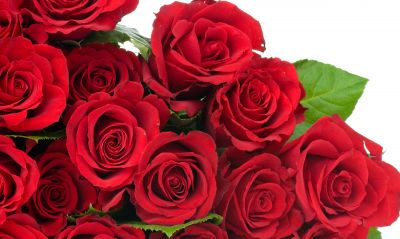 Бибулатова Масара Локазаевна !!!Администрация Манойлинского сельского поселения Поздравляет Вас  с юбилеем!!!Прекрасный возраст, юбилей...
Примите наши поздравления.
Пусть счастьем светятся глазаВ прекрасный праздник — день рождения!
Живите счастливо, без бед.
Любовь пусть песней окрыляет.
В прекрасный праздник, юбилей,
Мы от души Вас поздравляем!СОВЕТ    ДЕПУТАТОВМАНОЙЛИНСКОГО   СЕЛЬСКОГО   ПОСЕЛЕНИЯ  КЛЕТСКОГО  МУНИЦИПАЛЬНОГО  РАЙОНАВОЛГОГРАДСКОЙ ОБЛАСТИIV  СОЗЫВАРЕШЕНИЕ от  14 апреля  2021 года                                                                                     № 35/1Об исполнении бюджета Манойлинского сельского поселения Клетского муниципального района Волгоградской области  за  2020 год           В соответствии с  Бюджетным кодексом Российской Федерации, Положением  о бюджетном процессе в Манойлинском сельском поселении, утвержденным решением Совета депутатов Манойлинского сельского поселения от 16.06.2017 № 51/1, Совет депутатов Манойлинского сельского поселения Клетского муниципального района Волгоградской областиРЕШИЛ:1. Утвердить исполнение бюджета Манойлинского сельского поселения за  2020 год по доходам в сумме  6422,3  тыс. рублей и по расходам  6185,0 тыс. рублей,  профицит бюджета 237,3 тыс. рублей.2. Утвердить исполнение доходов бюджета Манойлинского сельского поселения за 2020 год  в сумме 6422,3 тыс. рублей,  согласно  приложению  №1.3. Утвердить исполнение расходов бюджета Манойлинского сельского поселения в сумме 6185,0  тыс. рублей, согласно приложению № 2 по распределению бюджетных ассигнований по разделам и подразделам классификации расходов бюджета поселения.4. Утвердить исполнение бюджета по расходам в сумме  6185,0 тыс. рублей, согласно приложению № 3 по распределению бюджетных ассигнований по разделам и подразделам, целевым статьям и видам расходов бюджета поселения.5. Утвердить исполнение бюджета по расходам в сумме  6185,0 тыс. рублей, согласно приложению № 4 по ведомственной структуре расходов бюджета поселения за 2020 год.6. Утвердить информацию о численности муниципальных служащих органов местного самоуправления  за  2020 год согласно приложению № 5.7. Утвердить источники финансирования дефицита бюджета Манойлинского сельского поселения согласно приложению № 6.8.Утвердить отчет об исполнении   муниципальных  программ за  2020 год согласно приложению № 7.9. Настоящее постановление вступает в силу с момента подписания и подлежит  официальному опубликованию  в информационном листе Манойлинского сельского поселения  «Родной хуторок» и размещению на официальном сайте администрации Манойлинского сельского поселения. Глава Манойлинского                                                                  сельского поселения                                                                         С.В. ЛитвиненкоСОВЕТ ДЕПУТАТОВМАНОЙЛИНСКОГО СЕЛЬСКОГО ПОСЕЛЕНИЯКЛЕТСКОГО МУНИЦИПАЛЬНОГО РАЙОНАВОЛГОГРАДСКОЙ ОБЛАСТИIV СОЗЫВА_____________________________________________________________________________РЕШЕНИЕот  14 апреля 2021 года                                                                                                  № 35/1О внесении изменений и дополнений в решение Совета депутатов Манойлинского сельского поселения от 11.12.2020г. № 30/2 «Об утверждении бюджета Манойлинского сельского поселения Клетского муниципального района Волгоградской области на 2021 год и плановый период до 2023 года»       Рассмотрев представленные материалы о внесении изменений в решение Совета депутатов Манойлинского сельского поселения от 11 декабря 2020г. № 30/2  «Об утверждении бюджета Манойлинского сельского поселения Клетского муниципального района Волгоградской области на 2021 год и плановый  период до 2023 года», Совет депутатов Манойлинского сельского поселения Клетского муниципального района Волгоградской областиРЕШИЛ:Внести в решение Совета депутатов Манойлинского сельского поселения от 11.12.2020г. № 30/2 «Об утверждении бюджета Манойлинского сельского поселения Клетского муниципального района Волгоградской области на 2021год и плановый  период до 2023 года» (далее – Решение), следующие изменения:1.1. Изложить пункт 1 Решения в следующей редакции:«1. Утвердить основные характеристики бюджета Манойлинского сельского поселения на  2021 год: прогнозируемый общий объем доходов бюджета в сумме 6704,5 тыс. рублей, в том числе безвозмездные поступления от других бюджетов бюджетной системы Российской Федерации в сумме  3244,3 тыс. рублей, из них   областного бюджета  1349,8 тыс. рублей. Общий объем расходов бюджета Манойлинского сельского поселения в 2021 году составит  8156,0 тыс. рублей; бюджет  поселения прогнозируется без дефицита.».  2. Внести изменения и дополнения в приложения  №№   8, 10 Решения согласно приложениям №№ 1, 2.3. Настоящее решение подлежит опубликованию в информационном листе Манойлинского сельского поселения  «Родной хуторок» и размещению на официальном сайте Манойлинского сельского поселения www.adm-manoylin.ru.Глава Манойлинского                                                              сельского поселения                                                                                           С.В. ЛитвиненкоСтатья на тему: «Правила пожарной безопасности в быту»Использование неисправных бытовых приборов, нарушение правил пожарной безопасности, перегруз сетей и неосторожное обращение с огнем - основные причины бытовых пожаров давно известны, но, к сожалению, повторяются из года в год. Человеческий фактор, беспечность и безответственность людей к элементарным требованиям пожарной безопасности в быту, к сожалению, нередко приводят к фатальным последствиям.Отдел надзорной деятельности и профилактической работы по Клетскому, Кумылженскому и Серафимовичскому районам обращает внимание жителей на меры безопасности, которые необходимо соблюдать во избежание пожаров в быту:- уделите внимание детям, не оставляйте их без присмотра! Напомните им об элементарных правилах пожарной безопасности. Держите в недосягаемости огнеопасные предметы!- исключите использование неисправных электроприборов и приборов кустарного производства! Уходя из дома – проверьте, чтобы все приборы были отключены!- не перегружайте электросети, включая в одну розетку несколько бытовых приборов!- строго соблюдайте правила пожарной безопасности при обращении с огнем, в том числе курении!Помните, пожар может возникнуть где угодно, и от беды никто не застрахован, поэтому ни в коем случае не относитесь к огню с пренебрежением. Пламя безжалостно и может за считанные минуты не только превратить Ваше жилье и имущество в пепел, но и отнять жизни близких людей.Уважаемые жители Клетского района! Берегите себя и своих близких! В случае пожара звоните по Единому телефону пожарных и спасателей «101» или Единому номера вызова экстренных оперативных служб «112».Инспектор ОНД и ПР по Клетскому, Кумылженскому и Серафимовичскому районам УНД и ПР Главного управления МЧС России  по Волгоградской  области                                    Рубцов А.Н.Инструктор противопожарной профилактики ГКУ ВО «3отряд ПС» филиал  ПЧ -74 Сергеева Г.В.Правила поведения в пожароопасный период (пал сухой травы и отдых на природе)Правила поведенияПрактически всегда палы травы происходят по вине человека. Сухая растительность может легко воспламениться от оставленного без присмотра костра, непотушенной сигареты или случайно брошенной спички.Чтобы пожар не застал вас врасплох, заблаговременно позаботьтесь о безопасности своего загородного дома:- у каждого жилого строения установите ёмкость с водой;- скосите сухую прошлогоднюю траву вокруг своего участка;- сжигайте мусор и листву только в специально отведенном месте вдали от леса, заборов, построек и жилых домов. Идеальный вариант - печь.- в условиях устойчивой сухой и ветреной погоды или при получении штормового предупреждения не проводите пожароопасные работы;- не разрешайте детям играть со спичками, зажигалками и другими источниками открытого огня, ведь детская шалость – одна из самых частых причин возникновения пожаров!Если пламя подобралось к вашему участку близко:- эвакуируйте всех членов семьи, которые не смогут оказать Вам помощь. Также уведите в безопасное место домашних животных;- немедленно позвоните в пожарную охрану, назвав адрес пожара, место его возникновения и свою фамилию;- закройте все наружные окна, двери, вентиляционные отверстия;- наполните водой ведра, бочки и другие емкости, приготовьте мокрые тряпки – ими можно будет гасить угли или небольшое пламя;- если пожар не угрожает Вашей жизни, постарайтесь потушить его подручными средствами;- при приближении огня обливайте крышу и стену дома водой. Постоянно осматривайте территорию двора, чтобы не допустить перехода пламени на участок.При пожаре звоните по номерам: «01» (со стационарного телефона) и«101» или «112» (с мобильного).Элементарные требования пожарной безопасности в летний период и на местах отдыха:• В жаркое засушливое лето лучше не разжигать костры, особенно с применением горючих жидкостей;• Запрещается курить сигареты и трубки, поджигать спички, использовать пиротехнику, стрелять из огнестрельного оружия;• Оставлять на природе в местах отдыха обтирочный материал, который был пропитан горючими веществами;• Заправлять баки работающих двигателей топливом, пользоваться техникой с неисправной системой подачи топлива, а также курить или пользоваться огнем поблизости от заправляемых машин;• Оставлять бутылки, стекла и прочий мусор, особенно на солнечных полянах;• На полях выжигать траву и стерню.Нередко виновниками пожаров в этот период являются дети. Уделите внимание детям. Проводите с ними разъяснительные беседы, что спички детям не игрушка, что нельзя бросать в костер незнакомые предметы, аэрозольные упаковки, внушайте им, что от их правильного поведения порой зависит их собственная жизнь.Оказавшись в зоне природного пожара, следует сообщить об этом по телефонам со стационарного "01", "101 с мобильного или 112.Приложение №1 к решению Совета депутатов Манойлинского сельского поселения  от 14.04.2021г. № 35/1   Приложение №1 к решению Совета депутатов Манойлинского сельского поселения  от 14.04.2021г. № 35/1   Приложение №1 к решению Совета депутатов Манойлинского сельского поселения  от 14.04.2021г. № 35/1                                  Поступление доходов в бюджет поселения за 2020 год                                Поступление доходов в бюджет поселения за 2020 год                                Поступление доходов в бюджет поселения за 2020 год                                Поступление доходов в бюджет поселения за 2020 год                                Поступление доходов в бюджет поселения за 2020 год                                Поступление доходов в бюджет поселения за 2020 год                                                       тыс. рублей                                                      тыс. рублей                                                      тыс. рублей                                                      тыс. рублейКод бюджетной классификацииНаименованиеПлан на годУточн. план за   2020 годИсполнение за  2020г.% исполнения гр5:гр4000 1 00 00000 00 0000 000ДОХОДЫ3078,43078,43617,4118000 1 01 00000 00 0000 000Налоги на прибыль, доходы1160,01254,51739,4139000 1 01 02010 01 0000 110Налог на доходы физических лиц1160,01254,51731,9138000 1 01 02030 01 0000 110Налог на доходы физических лиц0,00,07,50-000 103 00000 00 0000 000Налоги на товары (работы, услуги), реализуемые на территории РФ22,422,420,089000 103 02231 01 0000 110Доходы от уплаты акцизов на дизельное топливо, подлежащие распределению в консолидированные бюджеты субъектов РФ10,210,29,290000 103 02241 01 0000 110Доходы от уплаты акцизов на моторные масла для дизельных и (или) карбюраторных (инжекторных) двигателей на, подлежащие распределению в консолидированные бюджеты субъектов РФ0,10,10,1100000 103 02251 01 0000 110Доходы от уплаты акцизов на автомобильный бензин, подлежащие распределению в консолидированные бюджеты субъектов РФ13,413,412,493000 103 02261 01 0000 110Доходы от уплаты акцизов на прямогонный бензин, подлежащие распределению в консолидированные бюджеты субъектов РФ-1,3-1,3-1,7131000 1 05 00000 00 0000 000Налоги на совокупный доход400,0357,9357,9100000 1 05 03010 01 0000 110Единый сельскохозяйственный налог400,0357,9357,9100000 1 06 01030 10 0000 110Налог на имущество физических лиц, взимаемый по ставкам, применяемым к объектам налогообложения, расположенным в границах поселений61,029,032,0110000 1 06 01030 10 1000 110Налог на имущество физических лиц, взимаемый по ставкам, применяемым к объектам налогообложения, расположенным в границах поселений60,029,032,0110000 1 06 01030 10 2100 110Налог на имущество физических лиц, взимаемый по ставкам, применяемым к объектам налогообложения, расположенным в границах поселения1,00,00,00000 1 06 06 00000 00 000 00Земельный налог1237,01237,01287,5104000 1 06 06033 10 1000 110Земельный налог с организаций, обладающих земельным участком, расположенным в границах сельских поселений80,082,091,9112000 1 06 06033 10 2100  110Земельный налог с организаций, обладающих земельным участком, расположенным в границах сельских поселений5,00,00,00000 1 06 06043 10 0000 110Земельный налог с физических лиц, обладающих земельным участком, расположенным в границах сельских поселений1150,01155,01195,6104000 1 06 06043 10 2100 110Земельный налог с физических лиц, обладающих земельным участком, расположенным в границах сельских поселений2,00,00,00000 1 08 00000 00 0000 000Государственная пошлина5,00,60,6100000 1 08 04020 01 0000 110Государственная пошлина за совершение нотариальных действий должностными лицами органов местного самоуправления, уполномоченными в соответствии с законодательными актами РФ на совершение нотариальных действий5,00,60,6100000 1 11 00000000000 000Доходы от использования имущества, находящегося в государственной и муниципальной собственности173,0173,0173,0100000  1 11 05025 10 0000 120Доходы, получаемые в виде арендной платы за земельные участки, а также средства от продажи права на заключение договоров аренды за земли, находящиеся в собственности сельских поселений( за исключением земельных участков муниципальных бюджетных и автономных учреждений)149,0149,0149,0100000 1 11 05035 10 0000 120Доходы от сдачи в аренду имущества, находящегося в оперативном управлении органов управления поселений и созданных ими учреждений (за исключением имущества муниц. бюджетных и автономных учреждений)24,024,024,0100000 1 16 00000 00 000 000Штрафы, санкции, возмещение ущерба20,04,07,0175000 1 16 10123 01 0000 140Доходы от денежных взысканий (штрафов), поступающие в счет погашения задолженности, образовавшейся до 1 января 2020 года, подлежащие зачислению в бюджет муниципального образования по нормативам, действовавшим в 2019 году0,00,05,0-000 1 16 02020 02 0000 140Административные штрафы, установленные законами субъектов РФ об административных правонарушениях, за нарушение муниципальных правовых актов20,04,02,050БЕЗВОЗМЕЗДНЫЕ ПОСТУПЛЕНИЯ2774,52804,62804,9100Безвозмездные поступления от других бюджетов бюджетной системы РФ2774,52804,62804,9100Дотации от других бюджетов бюджетной системы РФ1261,01261,01261,0100000 2 02 15001 10 0000 150Дотации бюджетам поселений на выравнивание бюджетной обеспеченности1261,01261,01261,0100Субвенции от других бюджетов бюджетной системы РФ79,085,885,8100000 2 02 35118 10 0000 150субвенция бюджетам поселений на осуществление первичного воинского учета на территориях, где отсутствуют военные комиссариаты75,982,782,7100000 2 02 30024 10 0000 150субвенция на реализацию Закона Волгоградской области от 04.08.2006г. № 1274-ОД "О наделении органов местного самоуправления муниципальных образований в Волгоградской области государственными полномочиями по созданию, исполнению функций и организации деятельности административных комиссий муниципальных образований"3,13,13,1100Субсидии1434,51434,51434,5100000 202 49999 10 0000 150Прочие межбюджетные трансферты, передаваемые бюджетам сельских поселений1434,51434,51434,5100Межбюджетные трансферты0,023,323,6100000 202 40014 10 0000 150Межбюджетные трансферты, передаваемые бюджетам поселений из бюджетов муниципальных районов на осуществление части полномочий по решению вопросов местного значения в соответствии с заключенными соглашениями0,023,323,3100000 218 60010 10 0000 150Доходы бюджетов сельских поселений от возврата остатков субсидий, субвенций и иных межбюджетных трансфертов, имеющих целевое назначение, прошлых лет из бюджетов муниципальных районов0,00,00,3ИТОГО ДОХОДОВ5852,95883,06422,3109Глава Манойлинского сельского поселения                                           С.В. Литвиненко Глава Манойлинского сельского поселения                                           С.В. Литвиненко Глава Манойлинского сельского поселения                                           С.В. Литвиненко Приложение № 2 к решению Совета депутатов Манойлинского сельского поселенияот 14.04.2021г. № 35/1Приложение № 2 к решению Совета депутатов Манойлинского сельского поселенияот 14.04.2021г. № 35/1Приложение № 2 к решению Совета депутатов Манойлинского сельского поселенияот 14.04.2021г. № 35/1Приложение № 2 к решению Совета депутатов Манойлинского сельского поселенияот 14.04.2021г. № 35/1Приложение № 2 к решению Совета депутатов Манойлинского сельского поселенияот 14.04.2021г. № 35/1Приложение № 2 к решению Совета депутатов Манойлинского сельского поселенияот 14.04.2021г. № 35/1Приложение № 2 к решению Совета депутатов Манойлинского сельского поселенияот 14.04.2021г. № 35/1Приложение № 2 к решению Совета депутатов Манойлинского сельского поселенияот 14.04.2021г. № 35/1Приложение № 2 к решению Совета депутатов Манойлинского сельского поселенияот 14.04.2021г. № 35/1Распределение расходов бюджета поселения за 2020 год
по разделам и подразделам функциональной классификации расходов
бюджетов Российской ФедерацииРаспределение расходов бюджета поселения за 2020 год
по разделам и подразделам функциональной классификации расходов
бюджетов Российской ФедерацииРаспределение расходов бюджета поселения за 2020 год
по разделам и подразделам функциональной классификации расходов
бюджетов Российской Федерациитыс. руб.КодНаименование План на 2020г.Уточненный план за 2020 годИсполнение за  2020 год% исполнения гр5:гр41234560100Общегосударственные вопросы3585,94167,63795,4910102Функционирование высшего должностного лица органа местного самоуправления674,0712,0708,3990104Функционирование местной администрации2500,72472,62243,0910106Обеспечение деятельности финансовых, налоговых и таможенных органов и органов финансово(финансово-бюджетного ) надзора18,218,218,21000111Резервные фонды3,00,00,0-0113Другие общегосударственные вопросы390,0964,8825,9860200Национальная оборона75,982,882,81000203Мобилизационная и вневойсковая подготовка75,982,882,81000300Национальная безопасность и правоохранительная деятельность50,050,02,85,60309Защита населения и территории от чрезвычайных ситуаций природного и техногенного характера, гражданская оборона50,050,02,860400Национальная экономика72,4317,1304,6960409Дорожное хозяйство72,4317,1304,6960500Жилищно-коммунальное хозяйство636,9828,2734,6890502Коммунальное хозяйство39,039,027,470,30502Коммунальное хозяйство39,039,027,470,30503Благоустройство597,9789,2707,2900503Благоустройство597,9789,2707,2900700Образование10,010,08,0800707Молодежная политика и оздоровление детей10,010,08,0800800Культура, кинематография 1361,01571,01214,2770801Культура 1361,01571,01214,2771000Социальная политика30,832,831,8971001Пенсионное обеспечение30,832,831,8971101Физкультура и спорт20,027,71,241101Физкультура и спорт20,027,71,241200Периодическая печать10,010,09,6961202Периодическая печать и издательства10,010,09,696ВСЕГО РАСХОДОВ5852,97097,26185,087Глава МанойлинскогоГлава Манойлинскогосельского поселениясельского поселенияС.В. Литвиненко С.В. Литвиненко Приложение № 3 к решению Совета депутатов Манойлинского сельского поселения  от 14.04.2021г. № 35/1   Приложение № 3 к решению Совета депутатов Манойлинского сельского поселения  от 14.04.2021г. № 35/1   Приложение № 3 к решению Совета депутатов Манойлинского сельского поселения  от 14.04.2021г. № 35/1   Приложение № 3 к решению Совета депутатов Манойлинского сельского поселения  от 14.04.2021г. № 35/1   Приложение № 3 к решению Совета депутатов Манойлинского сельского поселения  от 14.04.2021г. № 35/1   Приложение № 3 к решению Совета депутатов Манойлинского сельского поселения  от 14.04.2021г. № 35/1   Распределение бюджетных ассигнований по разделам и подразделам, целевым статьям и видам расходов классификации расходов бюджета поселения за  2020 годРаспределение бюджетных ассигнований по разделам и подразделам, целевым статьям и видам расходов классификации расходов бюджета поселения за  2020 годРаспределение бюджетных ассигнований по разделам и подразделам, целевым статьям и видам расходов классификации расходов бюджета поселения за  2020 годРаспределение бюджетных ассигнований по разделам и подразделам, целевым статьям и видам расходов классификации расходов бюджета поселения за  2020 годРаспределение бюджетных ассигнований по разделам и подразделам, целевым статьям и видам расходов классификации расходов бюджета поселения за  2020 годРаспределение бюджетных ассигнований по разделам и подразделам, целевым статьям и видам расходов классификации расходов бюджета поселения за  2020 годРаспределение бюджетных ассигнований по разделам и подразделам, целевым статьям и видам расходов классификации расходов бюджета поселения за  2020 годРаспределение бюджетных ассигнований по разделам и подразделам, целевым статьям и видам расходов классификации расходов бюджета поселения за  2020 годРаспределение бюджетных ассигнований по разделам и подразделам, целевым статьям и видам расходов классификации расходов бюджета поселения за  2020 годтыс. руб.НаименованиеРазделПодразделЦСРВид расходовПлан на 2019 годУточненный план на  2019 годИсполнение за  2019 год% исполнения123456789ОБЩЕГОСУДАРСТВЕННЫЕ ВОПРОСЫ013585,94167,73795,491Функционирование высшего должностного лица субъекта Российской Федерации и муниципального образования0102674,0712,0708,399Непрограммные расходы муниципальных органов01029000000000674,0712,0708,399Глава муниципального образования01029000000030674,0712,0708,399Расходы на выплаты персоналу государственных (муниципальных) органов01029000000030120674,0712,0708,399Функционирование Правительства РФ, высших органов исполнительной власти субъектов РФ, местных администраций01042500,72472,72243,091Непрограммные расходы муниципальных органов010490000000002300,72262,72077,292Обеспечение деятельности муниципальных органов010490000000102297,62259,62074,192Расходы на выплаты персоналу государственных (муниципальных) органов010490000000101201820,01782,001674,594Прочая закупка товаров, работ и услуг01049000000010244475,0475,0397,184Уплата налога на имущество организаций и земельного налога010499000800108510,00,00,0-Уплата прочих налогов, сборов010499000800108521,41,41,4100Уплата иных платежей010490000000108531,21,21,189Иные межбюджетные трансферты010490000000105400,00,00,0-Муниципальная программа "Информатизация и связь Манойлинского сельского поселения на 2019-2021годы"01040300000000244200,0210,0165,879Прочая закупка товаров, работ и услуг01040300000000244200,0210,0165,879Субвенция по административной комиссии010490000700103,13,13,1100Прочая закупка товаров, работ и услуг010490000700102443,13,13,1100Обеспечение деятельности финансовых, налоговых и таможенных органов и органов финансово (финансово- бюджетного) надзора010618,218,218,2100Непрограммные расходы муниципальных органов0106900000000018,218,218,2100Иные межбюджетные трансферты0106900000002018,218,218,2100Межбюджетные трансферты0106900000002054018,218,218,2100Резервные фонды01113,00,00,0-Непрограммные расходы муниципальных органов011199000000003,00,00,0-Резервные фонды местных администраций011199000800203,00,00,0-Резервные средства011199000800208703,00,00,0-Другие общегосударственные вопросы0113390,0964,8825,986Непрограммные расходы муниципальных органов0113990000000390,0964,8825,986Оценка недвижимости, признание прав и регулирование отношений по государственной и муниципальной собственности0113990000003050,050,042,084Прочая закупка товаров, работ и услуг0113990000003024550,050,042,084Выполнение других обязательств государства01139900000180115,0315,0193,561Прочая закупка товаров, работ и услуг01139900000180244115,0315,0193,561Выполнение других обязательств государства01139900000180220,0533,8529,999Исполнение судебных актов Российской Федерации и мировых соглашений по возмещению причиненного вреда01139900000180831220,0533,8529,999Выполнение других обязательств государства011399000001802,063,058,993Уплата прочих налогов, сборов011399000001808522,063,058,993Уплата иных платежей011399000001808533,03,01,654НАЦИОНАЛЬНАЯ ОБОРОНА0275,982,882,8100Мобилизационная и вневойсковая подготовка020375,982,882,8100Непрограммные расходы муниципальных органов0203990000000075,982,882,8100Субвенция на осуществление первичного воинского учета на территориях, где отсутствуют военные комиссариаты0203990005118075,982,882,8100Расходы на выплаты персоналу государственных (муниципальных) органов0203990005118012071,175,475,4100Прочая закупка товаров, работ и услуг020399000511802444,87,47,4100НАЦИОНАЛЬНАЯ БЕЗОПАСНОСТЬ И ПРАВООХРАНИТЕЛЬНАЯ ДЕЯТЕЛЬНОСТЬ0350,050,02,85,6Защита населения и территории от чрезвычайных ситуаций природного и техногенного характера, гражданская оборона030950,050,02,86Непрограммные расходы муниципальных органов0309990000000050,050,02,80Защита населения и территории от ЧС природного и техногенного характера0309990000004050,050,02,86Прочая закупка товаров, работ и услуг0309990000004024450,050,02,86НАЦИОНАЛЬНАЯ ЭКОНОМИКА0472,4317,1304,696Дорожное хозяйство040972,4317,1304,696Дорожное хозяйство (дорожные фонды)0409990000008072,4317,1304,696Непрограммные расходы муниципальных органов0409990000000022,4137,1130,595Поддержка дорожного хозяйства0409990000008022,4137,1130,595Прочая закупка товаров, работ и услуг0409990000008024422,4137,1130,595Поддержка дорожного хозяйства за счет средств бюджета сельского поселения0409990000008124450,0180,0174,197ЖИЛИЩНО-КОММУНАЛЬНОЕ ХОЗЯЙСТВО05636,9828,2734,689Коммунальное хозяйство050239,039,027,470Муниципальная программа "комплексного развития систем коммунальной инфраструктуры Манойлинского сельского поселения на 2018-2023гг."0502040000000039,039,027,470Прочая закупка товаров, работ и услуг0502040000000024439,039,027,4Благоустройство0503597,9789,2707,290Уличное освещение05039900000190190,0200,0182,291Прочая закупка товаров, работ и услуг05039900000190244190,0200,0182,291Организация и содержание мест захоронения0503990000021040,055,038,670Прочая закупка товаров, работ и услуг0503990000021024440,055,038,670Прочие мероприятия по благоустройству городских округов и поселений05039900000220356,7501,7454,090Прочая закупка товаров, работ и услуг05039900000220244356,7501,7454,090Уплата прочих налогов, сборов050399000002208525,00,00,0-Уплата прочих налогов, сборов050399000800108526,26,26,2100Организация и содержание мест захоронений050399000003230,023,323,30Прочая закупка товаров, работ и услуг050399000003232440,023,323,30Уплата прочих налогов, сборов050301000010102440,03,02,90ОБРАЗОВАНИЕ0710,010,08,080Мероприятия по молодежной политике070710,010,08,080Непрограммные расходы муниципальных органов0707990000000010,010,08,080Проведение мероприятий для детей и молодежи0707990000013010,010,08,080Прочая закупка товаров, работ и услуг0707990000013024410,010,08,080Культура, кинематография081361,01571,001214,277Непрограммные расходы муниципальных органов.080199000000001361,01571,01214,277Обеспечение деятельности подведомственных учреждений. Клубы.080199000001401 156,01 266,01029,081Расходы на выплаты персоналу казенных учреждений08019900000140120827,0827,0765,093Прочая закупка товаров, работ и услуг08019900000140244328,0438,0264,060Уплата прочих налогов, сборов080199000001408521,01,00,00Обеспечение деятельности подведомственных учреждений. Библиотеки.08019900000150203,0303,0183,9061Расходы на выплаты персоналу казенных учреждений08019900000150120103,0203,0165,081Прочая закупка товаров, работ и услуг08019900000150244100,0100,018,919Уплата налогов и сборов органами государственной власти и казенными учреждениями080199000800102,02,01,365Иные бюджетные ассигнования. Уплата налога на имущество организаций и земельного налога080199000800108512,02,01,365Социальная политика1030,832,831,897Пенсионное обеспечение100130,832,831,897Непрограммные расходы муниципальных органов.1001990000000030,832,831,897Доплаты к пенсиям гос. служащих субъекта РФ и муниципальных служащих1001990001001030,832,831,897Социальное обеспечение и иные выплаты населению1001990001001031230,832,831,897ФИЗИЧЕСКАЯ КУЛЬТУРА И СПОРТ1120,027,71,24Физическая культура110120,027,71,24Непрограммные расходы муниципальных органов1101990000000020,027,71,24Мероприятия в области спорта и физической культуры1101990000017020,027,71,24Прочая закупка товаров, работ и услуг1101990000017024420,027,71,24Средства массовой информации1210,010,09,696Периодическая печать и издательства120210,010,09,696Выполнение других обязательств государства1202990000018010,010,09,696Прочая закупка товаров, работ и услуг1202990000018024410,010,09,696ВСЕГО5852,97097,36185,087Глава Манойлинского сельского поселенияС.В. Литвиненко С.В. Литвиненко Приложение № 4 к решению Совета депутатов Манойлинского сельского поселения от 14.04.2021г. № 35/1Приложение № 4 к решению Совета депутатов Манойлинского сельского поселения от 14.04.2021г. № 35/1Приложение № 4 к решению Совета депутатов Манойлинского сельского поселения от 14.04.2021г. № 35/1Приложение № 4 к решению Совета депутатов Манойлинского сельского поселения от 14.04.2021г. № 35/1Приложение № 4 к решению Совета депутатов Манойлинского сельского поселения от 14.04.2021г. № 35/1Приложение № 4 к решению Совета депутатов Манойлинского сельского поселения от 14.04.2021г. № 35/1Ведомственная структура расходов бюджета поселения за  2020 годВедомственная структура расходов бюджета поселения за  2020 годВедомственная структура расходов бюджета поселения за  2020 годВедомственная структура расходов бюджета поселения за  2020 годВедомственная структура расходов бюджета поселения за  2020 годВедомственная структура расходов бюджета поселения за  2020 годВедомственная структура расходов бюджета поселения за  2020 годтыс. руб.НаименованиеКод ведомстваРазделПодразделЦСРВид расходов План на 2020 годУточненный план на   2020 годИсполнение за  2020 год% исполнения 12345678910ОБЩЕГОСУДАРСТВЕННЫЕ ВОПРОСЫ947013585,94167,63795,491Функционирование высшего должностного лица субъекта Российской Федерации и муниципального образования9470102674,0712,0708,399Непрограммные расходы муниципальных органов94701029000000000674,0712,0708,399Глава муниципального образования94701029000000030674,0712,0708,399 Расходы на выплаты персоналу государственных (муниципальных) органов 94701029000000030120674,0712,0708,399Функционирование Правительства РФ, высших органов исполнительной власти субъектов РФ, местных администраций94701042500,72472,62243,091Непрограммные расходы муниципальных органов947010490000000002300,72262,62077,292Обеспечение деятельности муниципальных органов947010490000000102297,62259,52074,192 Расходы на выплаты персоналу государственных (муниципальных) органов 947010490000000101201820,01782,01674,594Прочая закупка товаров, работ и услуг94701049000000010244475,0475,0397,184Уплата налога на имущество организаций и земельного налога947010499000800108510,00,00,0-Уплата прочих налогов, сборов и иных платежей947010499000800108521,41,41,4100Уплата иных платежей947010490000000108531,21,11,1100Иные межбюджетные трансферты947010490000000105400,00,00,0- Муниципальная программа "Информатизация и связь Манойлинского сельского поселения на 2019-2021годы" 94701040300000000200,0210,0165,879Прочая закупка товаров, работ и услуг94701040300000000244200,0210,0165,879Субвенция по административной комиссии947010490000700103,13,13,1100Прочая закупка товаров, работ и услуг947010490000700102443,13,13,1100Обеспечение деятельности финансовых, налоговых и таможенных органов и органов финансово (финансово- бюджетного) надзора947010618,218,218,2100Непрограммные расходы муниципальных органов9470106900000000018,218,218,2100,0Иные межбюджетные трансферты9470106900000002018,218,218,2100Межбюджтеные трансферты9470106900000002054018,218,218,2100Резервные фонды94701113,00,00,0-Непрограммные расходы муниципальных органов947011199000000003,00,00,0-Резервные фонды местных администраций947011199000800203,00,00,0-Резервные средства947011199000800208703,00,00,0-Другие общегосударственные вопросы9470113390,0964,8825,986Непрограммные расходы муниципальных органов94701139900000000390,0964,8825,986Оценка недвижимости, признание прав и регулирование отношений по государственной и муниципальной собственности9470113990000003050,050,042,084Прочая закупка товаров, работ и услуг9470113990000003024550,050,042,084Выполнение других обязательств государства94701139900000180115,0315,0193,561Прочая закупка товаров, работ и услуг94701139900000180244115,0315,0193,561Выполнение других обязательств государства94701139900000180220,0533,8529,999Исполнение судебных актов Российской Федерации и мировых соглашений по возмещению причиненного вреда94701139900000180831220,0533,8529,999Выполнение других обязательств государства947011399000001802,063,058,993Уплата прочих налогов, сборов 947011399000001808522,063,058,993Уплата иных платежей947011399000001808533,03,01,653НАЦИОНАЛЬНАЯ ОБОРОНА9470275,982,882,8100Мобилизационная и вневойсковая подготовка947020375,982,882,8100Непрограммные расходы муниципальных органов9470203990000000075,982,882,8100Субвенция на осуществление первичного воинского учета на территориях, где отсутствуют военные комиссариаты9470203990005118075,982,882,8100 Расходы на выплаты персоналу государственных (муниципальных) органов 9470203990005118012071,175,475,4100Прочая закупка товаров, работ и услуг947020399000511802444,87,47,4100НАЦИОНАЛЬНАЯ БЕЗОПАСНОСТЬ И ПРАВООХРАНИТЕЛЬНАЯ ДЕЯТЕЛЬНОСТЬ9470350,050,02,86Защита населения и территории от чрезвычайных ситуаций природного и техногенного характера, гражданская оборона947030950,050,02,86Непрограммные расходы муниципальных органов9470309990000000050,050,02,80Защита населения и территории от чрезвычайных ситуаций природного и техногенного характера9470309990000004050,050,02,86Прочая закупка товаров, работ и услуг9470309990000004024450,050,02,86НАЦИОНАЛЬНАЯ ЭКОНОМИКА9470472,4317,1304,6096Дорожное хозяйство947040972,4317,1304,696Дорожное хозяйство (дорожные фонды)9470409990000008072,4317,1304,6096Непрограммные расходы муниципальных органов9470409990000000022,4137,1130,595Поддержка дорожного хозяйства9470409990000008022,4137,1130,595Прочая закупка товаров, работ и услуг9470409990000008024422,4137,1130,595поддержка дорожного хозяйства за счет средств бюджета сельского поселения9470409990000008124450,0180,00174,1097ЖИЛИЩНО-КОММУНАЛЬНОЕ ХОЗЯЙСТВО94705636,9828,2734,689Коммунальное хозяйство947050239,039,027,470Муниципальная программа "Комплексного развития систем коммунальной инфраструктуры Манойлинского сельского поселения на 2018-2023гг."9470502040000000039,039,027,470Прочая закупка товаров, работ и услуг9470502040000000024439,039,027,470Благоустройство9470503597,9789,2707,290 Уличное освещение  94705039900000190190,0200,0182,291Прочая закупка товаров, работ и услуг94705039900000190244190,0200,0182,291 Организация и содержание мест захоронения  9470503990000021040,055,038,670Прочая закупка товаров, работ и услуг9470503990000021024440,055,038,670 Прочие мероприятия по благоустройству городских округов и поселений  94705039900000220356,7501,7454,090Прочая закупка товаров, работ и услуг94705039900000220244356,7501,7454,090Уплата прочих налогов, сборов 947050399000002208525,00,00,0-Уплата прочих налогов, сборов 947050399000800108526,26,26,2100Организация и содержание мест захоронений94705039900000323Прочая закупка товаров, работ и услуг947050399000003232440,023,323,3100Уплата прочих налогов, сборов 947050301000010102440,03,02,997ОБРАЗОВАНИЕ9470710,010,08,080Мероприятия по молодежной политике947070710,010,08,080Непрограммные расходы муниципальных органов9470707990000000010,010,08,080Проведение мероприятий для детей и молодежи9470707990000013010,010,08,080Прочая закупка товаров, работ и услуг9470707990000013024410,010,08,080Культура, кинематография947081361,01571,01214,277Непрограммные расходы муниципальных органов.947080199000000001361,01571,01214,277Обеспечение деятельности подведомственных учреждений. Клубы.947080199000001401156,01266,01029,081 Расходы на выплаты персоналу казенных учреждений 94708019900000140120827,0827,0765,093Прочая закупка товаров, работ и услуг94708019900000140244328,0438,0264,060 Уплата прочих налогов, сборов  947080199000001408521,01,00,00 Обеспечение деятельности подведомственных учреждений. Библиотеки. 94708019900000150203,0303,00183,961 Расходы на выплаты персоналу казенных учреждений 94708019900000150120103,0203,0165,081Прочая закупка товаров, работ и услуг94708019900000150244100,0100,018,919 Уплата налогов и сборов органами государственной власти и казенными учреждениями 947080199000800102,02,01,365 Иные бюджетные ассигнования. Уплата налога на имущество организаций и земельного налога 947080199000800108512,02,01,365Социальная политика9471030,832,831,897Пенсионное обеспечение947100130,832,831,897Непрограммные расходы муниципальных органов.9471001990000000030,832,831,897Доплаты к пенсиям гос. служащих субъекта РФ и муниципальных служащих9471001990001001030,832,831,897Социальное обеспечение и иные выплаты населению9471001990001001031230,832,831,897ФИЗИЧЕСКАЯ КУЛЬТУРА И СПОРТ9471120,027,71,24Физическая культура947110120,027,71,24Непрограммные расходы муниципальных органов9471101990000000020,027,71,24Мероприятия в области спорта и физической культуры9471101990000017020,027,71,24Прочая закупка товаров, работ и услуг9471101990000017024420,027,71,24 Средства массовой информации 9471210,010,09,696 Периодическая печать и издательства 9471210,010,09,696 Выполнение других обязательств государства 9471202990000018010,010,09,696Прочая закупка товаров, работ и услуг9471202990000018024410,010,09,696ВСЕГО5852,97097,26185,087Глава Манойлинского сельского поселенияС.В. Литвиненко С.В. Литвиненко Приложение № 5 к решению Совета депутатов Манойлинского сельского поселения от 14.04.2021г. № 35/1Приложение № 5 к решению Совета депутатов Манойлинского сельского поселения от 14.04.2021г. № 35/1Приложение № 5 к решению Совета депутатов Манойлинского сельского поселения от 14.04.2021г. № 35/1Приложение № 5 к решению Совета депутатов Манойлинского сельского поселения от 14.04.2021г. № 35/1Приложение № 5 к решению Совета депутатов Манойлинского сельского поселения от 14.04.2021г. № 35/1Приложение № 5 к решению Совета депутатов Манойлинского сельского поселения от 14.04.2021г. № 35/1Приложение № 5 к решению Совета депутатов Манойлинского сельского поселения от 14.04.2021г. № 35/1Приложение № 5 к решению Совета депутатов Манойлинского сельского поселения от 14.04.2021г. № 35/1Приложение № 5 к решению Совета депутатов Манойлинского сельского поселения от 14.04.2021г. № 35/1Приложение № 5 к решению Совета депутатов Манойлинского сельского поселения от 14.04.2021г. № 35/1Информация о численности муниципальных служащих органов местного самоуправления  за   2020 годИнформация о численности муниципальных служащих органов местного самоуправления  за   2020 годИнформация о численности муниципальных служащих органов местного самоуправления  за   2020 годИнформация о численности муниципальных служащих органов местного самоуправления  за   2020 годИнформация о численности муниципальных служащих органов местного самоуправления  за   2020 годНаименованиеПлан  (численность, чел)План  (численность, чел)План  (численность, чел)Факт (численность, чел)Количество муниципальных служащих1111Всего1111Глава Манойлинскогосельского поселенияС.В. Литвиненко Приложение № 6                                                 к решению Совета депутатов Манойлинского сельского поселения от 14.04.2021г. № 35/1Приложение № 6                                                 к решению Совета депутатов Манойлинского сельского поселения от 14.04.2021г. № 35/1Приложение № 6                                                 к решению Совета депутатов Манойлинского сельского поселения от 14.04.2021г. № 35/1Приложение № 6                                                 к решению Совета депутатов Манойлинского сельского поселения от 14.04.2021г. № 35/1Приложение № 6                                                 к решению Совета депутатов Манойлинского сельского поселения от 14.04.2021г. № 35/1Приложение № 6                                                 к решению Совета депутатов Манойлинского сельского поселения от 14.04.2021г. № 35/1Приложение № 6                                                 к решению Совета депутатов Манойлинского сельского поселения от 14.04.2021г. № 35/1Приложение № 6                                                 к решению Совета депутатов Манойлинского сельского поселения от 14.04.2021г. № 35/1Приложение № 6                                                 к решению Совета депутатов Манойлинского сельского поселения от 14.04.2021г. № 35/1Приложение № 6                                                 к решению Совета депутатов Манойлинского сельского поселения от 14.04.2021г. № 35/1Приложение № 6                                                 к решению Совета депутатов Манойлинского сельского поселения от 14.04.2021г. № 35/1Приложение № 6                                                 к решению Совета депутатов Манойлинского сельского поселения от 14.04.2021г. № 35/1Приложение № 6                                                 к решению Совета депутатов Манойлинского сельского поселения от 14.04.2021г. № 35/1Приложение № 6                                                 к решению Совета депутатов Манойлинского сельского поселения от 14.04.2021г. № 35/1Источники финансирования дефицита бюджета Манойлинского сельского поселения за  2020 годИсточники финансирования дефицита бюджета Манойлинского сельского поселения за  2020 годИсточники финансирования дефицита бюджета Манойлинского сельского поселения за  2020 годИсточники финансирования дефицита бюджета Манойлинского сельского поселения за  2020 годИсточники финансирования дефицита бюджета Манойлинского сельского поселения за  2020 годИсточники финансирования дефицита бюджета Манойлинского сельского поселения за  2020 годИсточники финансирования дефицита бюджета Манойлинского сельского поселения за  2020 год№ п/пНаименованиеНаименованиеНаименованиеНаименованиеНаименованиеНаименованиеСумма (тыс. рублей)1Кредиты, полученные от кредитных организацийКредиты, полученные от кредитных организацийКредиты, полученные от кредитных организацийКредиты, полученные от кредитных организацийКредиты, полученные от кредитных организацийКредиты, полученные от кредитных организаций2Муниципальные займы, осуществляемые путем ценных бумагМуниципальные займы, осуществляемые путем ценных бумагМуниципальные займы, осуществляемые путем ценных бумагМуниципальные займы, осуществляемые путем ценных бумагМуниципальные займы, осуществляемые путем ценных бумагМуниципальные займы, осуществляемые путем ценных бумаг3Бюджетные кредитыБюджетные кредитыБюджетные кредитыБюджетные кредитыБюджетные кредитыБюджетные кредиты4Поступления от продажи имущества, находящегося в муниципальной собственностиПоступления от продажи имущества, находящегося в муниципальной собственностиПоступления от продажи имущества, находящегося в муниципальной собственностиПоступления от продажи имущества, находящегося в муниципальной собственностиПоступления от продажи имущества, находящегося в муниципальной собственностиПоступления от продажи имущества, находящегося в муниципальной собственности5Изменение остатков средств на счетахИзменение остатков средств на счетахИзменение остатков средств на счетахИзменение остатков средств на счетахИзменение остатков средств на счетахИзменение остатков средств на счетах237,36Увеличение прочих остатков денежных средств бюджетов поселений (средства в пути)Увеличение прочих остатков денежных средств бюджетов поселений (средства в пути)Увеличение прочих остатков денежных средств бюджетов поселений (средства в пути)Увеличение прочих остатков денежных средств бюджетов поселений (средства в пути)Увеличение прочих остатков денежных средств бюджетов поселений (средства в пути)Увеличение прочих остатков денежных средств бюджетов поселений (средства в пути)Итого источников финансирования дефицита бюджетаИтого источников финансирования дефицита бюджетаИтого источников финансирования дефицита бюджетаИтого источников финансирования дефицита бюджетаИтого источников финансирования дефицита бюджетаИтого источников финансирования дефицита бюджета237,3Глава Манойлинскогосельского поселения                                                               С.В. ЛитвиненкоГлава Манойлинскогосельского поселения                                                               С.В. ЛитвиненкоГлава Манойлинскогосельского поселения                                                               С.В. ЛитвиненкоГлава Манойлинскогосельского поселения                                                               С.В. ЛитвиненкоГлава Манойлинскогосельского поселения                                                               С.В. ЛитвиненкоГлава Манойлинскогосельского поселения                                                               С.В. ЛитвиненкоГлава Манойлинскогосельского поселения                                                               С.В. ЛитвиненкоГлава Манойлинскогосельского поселения                                                               С.В. ЛитвиненкоГлава Манойлинскогосельского поселения                                                               С.В. ЛитвиненкоГлава Манойлинскогосельского поселения                                                               С.В. ЛитвиненкоГлава Манойлинскогосельского поселения                                                               С.В. ЛитвиненкоГлава Манойлинскогосельского поселения                                                               С.В. ЛитвиненкоГлава Манойлинскогосельского поселения                                                               С.В. ЛитвиненкоГлава Манойлинскогосельского поселения                                                               С.В. ЛитвиненкоГлава Манойлинскогосельского поселения                                                               С.В. ЛитвиненкоГлава Манойлинскогосельского поселения                                                               С.В. ЛитвиненкоПриложение № 7                                                        к решению Совета депутатов Манойлинского сельского поселения от 14.04.2021г. № 35/1Приложение № 7                                                        к решению Совета депутатов Манойлинского сельского поселения от 14.04.2021г. № 35/1Приложение № 7                                                        к решению Совета депутатов Манойлинского сельского поселения от 14.04.2021г. № 35/1Приложение № 7                                                        к решению Совета депутатов Манойлинского сельского поселения от 14.04.2021г. № 35/1Приложение № 7                                                        к решению Совета депутатов Манойлинского сельского поселения от 14.04.2021г. № 35/1Приложение № 7                                                        к решению Совета депутатов Манойлинского сельского поселения от 14.04.2021г. № 35/1Приложение № 7                                                        к решению Совета депутатов Манойлинского сельского поселения от 14.04.2021г. № 35/1Приложение № 7                                                        к решению Совета депутатов Манойлинского сельского поселения от 14.04.2021г. № 35/1Приложение № 7                                                        к решению Совета депутатов Манойлинского сельского поселения от 14.04.2021г. № 35/1Приложение № 7                                                        к решению Совета депутатов Манойлинского сельского поселения от 14.04.2021г. № 35/1Отчет об исполнении   муниципальных  программ за  2020 годОтчет об исполнении   муниципальных  программ за  2020 годОтчет об исполнении   муниципальных  программ за  2020 годОтчет об исполнении   муниципальных  программ за  2020 годОтчет об исполнении   муниципальных  программ за  2020 годОтчет об исполнении   муниципальных  программ за  2020 годОтчет об исполнении   муниципальных  программ за  2020 годОтчет об исполнении   муниципальных  программ за  2020 годОтчет об исполнении   муниципальных  программ за  2020 годтыс. руб.тыс. руб.тыс. руб.тыс. руб.тыс. руб.тыс. руб.тыс. руб.тыс. руб.тыс. руб.Наименование муниципальной программыКод ведомстваРазделПодразделЦСРВид расходовПлан на 2020год (уточненные данные)Исполнение за  2020 год% исполненияНаименование муниципальной программыКод ведомстваРазделПодразделЦСРВид расходовПлан на 2020год (уточненные данные)Исполнение за  2020 год% исполнения12345689 Муниципальная программа "Информатизация и связь Манойлинского сельского поселения на 2019-2021годы" 94701040300000000200210,0165,879,0 Муниципальная  программа "Комплексного развития систем коммунальной инфраструктуры Манойлинского сельского поселения Клетского муниципального района Волгоградской области на период 2018 – 2023гг." 9470502040000000020039,027,470,3Итого по программе249,0193,277,6Глава Манойлинского сельского поселения                                                         Глава Манойлинского сельского поселения                                                         Глава Манойлинского сельского поселения                                                         Глава Манойлинского сельского поселения                                                         Глава Манойлинского сельского поселения                                                                            С.В. Литвиненко                   С.В. Литвиненко                   С.В. Литвиненко                   С.В. Литвиненко     Приложение № 1 к решению Совета депутатовМанойлинского сельского поселения от 14.04.2021г. № 35/1     Приложение № 1 к решению Совета депутатовМанойлинского сельского поселения от 14.04.2021г. № 35/1     Приложение № 1 к решению Совета депутатовМанойлинского сельского поселения от 14.04.2021г. № 35/1     Приложение № 1 к решению Совета депутатовМанойлинского сельского поселения от 14.04.2021г. № 35/1     Приложение № 1 к решению Совета депутатовМанойлинского сельского поселения от 14.04.2021г. № 35/1     Приложение № 1 к решению Совета депутатовМанойлинского сельского поселения от 14.04.2021г. № 35/1     Приложение № 1 к решению Совета депутатовМанойлинского сельского поселения от 14.04.2021г. № 35/1     Приложение № 1 к решению Совета депутатовМанойлинского сельского поселения от 14.04.2021г. № 35/1     Приложение № 1 к решению Совета депутатовМанойлинского сельского поселения от 14.04.2021г. № 35/1     Приложение № 1 к решению Совета депутатовМанойлинского сельского поселения от 14.04.2021г. № 35/1     Приложение № 1 к решению Совета депутатовМанойлинского сельского поселения от 14.04.2021г. № 35/1     Приложение № 1 к решению Совета депутатовМанойлинского сельского поселения от 14.04.2021г. № 35/1     Приложение № 1 к решению Совета депутатовМанойлинского сельского поселения от 14.04.2021г. № 35/1     Приложение № 1 к решению Совета депутатовМанойлинского сельского поселения от 14.04.2021г. № 35/1     Приложение № 1 к решению Совета депутатовМанойлинского сельского поселения от 14.04.2021г. № 35/1     Приложение № 1 к решению Совета депутатовМанойлинского сельского поселения от 14.04.2021г. № 35/1 Приложение № 8  Приложение № 8  Приложение № 8  Приложение № 8  Приложение № 8  Приложение № 8  Приложение № 8  Приложение № 8  Приложение № 8  Приложение № 8  Приложение № 8  Приложение № 8  Приложение № 8  Приложение № 8  Приложение № 8  Приложение № 8  Приложение № 8  Приложение № 8   к решению Совета депутатов Манойлинского    к решению Совета депутатов Манойлинского    к решению Совета депутатов Манойлинского    к решению Совета депутатов Манойлинского    к решению Совета депутатов Манойлинского    к решению Совета депутатов Манойлинского    к решению Совета депутатов Манойлинского    к решению Совета депутатов Манойлинского    к решению Совета депутатов Манойлинского    к решению Совета депутатов Манойлинского    к решению Совета депутатов Манойлинского    к решению Совета депутатов Манойлинского    к решению Совета депутатов Манойлинского    к решению Совета депутатов Манойлинского    к решению Совета депутатов Манойлинского    к решению Совета депутатов Манойлинского    к решению Совета депутатов Манойлинского    к решению Совета депутатов Манойлинского    к решению Совета депутатов Манойлинского    к решению Совета депутатов Манойлинского    к решению Совета депутатов Манойлинского    к решению Совета депутатов Манойлинского   сельского поселения "Об утверждении бюджета  Манойлинского   сельского поселения на 2021 г. и на период  до 2023 г."  от 11 декабря  2020 г.  № 30/2                      сельского поселения "Об утверждении бюджета  Манойлинского   сельского поселения на 2021 г. и на период  до 2023 г."  от 11 декабря  2020 г.  № 30/2                      сельского поселения "Об утверждении бюджета  Манойлинского   сельского поселения на 2021 г. и на период  до 2023 г."  от 11 декабря  2020 г.  № 30/2                      сельского поселения "Об утверждении бюджета  Манойлинского   сельского поселения на 2021 г. и на период  до 2023 г."  от 11 декабря  2020 г.  № 30/2                      сельского поселения "Об утверждении бюджета  Манойлинского   сельского поселения на 2021 г. и на период  до 2023 г."  от 11 декабря  2020 г.  № 30/2                      сельского поселения "Об утверждении бюджета  Манойлинского   сельского поселения на 2021 г. и на период  до 2023 г."  от 11 декабря  2020 г.  № 30/2                      сельского поселения "Об утверждении бюджета  Манойлинского   сельского поселения на 2021 г. и на период  до 2023 г."  от 11 декабря  2020 г.  № 30/2                      сельского поселения "Об утверждении бюджета  Манойлинского   сельского поселения на 2021 г. и на период  до 2023 г."  от 11 декабря  2020 г.  № 30/2                      сельского поселения "Об утверждении бюджета  Манойлинского   сельского поселения на 2021 г. и на период  до 2023 г."  от 11 декабря  2020 г.  № 30/2                      сельского поселения "Об утверждении бюджета  Манойлинского   сельского поселения на 2021 г. и на период  до 2023 г."  от 11 декабря  2020 г.  № 30/2                      сельского поселения "Об утверждении бюджета  Манойлинского   сельского поселения на 2021 г. и на период  до 2023 г."  от 11 декабря  2020 г.  № 30/2                      сельского поселения "Об утверждении бюджета  Манойлинского   сельского поселения на 2021 г. и на период  до 2023 г."  от 11 декабря  2020 г.  № 30/2                      сельского поселения "Об утверждении бюджета  Манойлинского   сельского поселения на 2021 г. и на период  до 2023 г."  от 11 декабря  2020 г.  № 30/2                      сельского поселения "Об утверждении бюджета  Манойлинского   сельского поселения на 2021 г. и на период  до 2023 г."  от 11 декабря  2020 г.  № 30/2                      сельского поселения "Об утверждении бюджета  Манойлинского   сельского поселения на 2021 г. и на период  до 2023 г."  от 11 декабря  2020 г.  № 30/2                      сельского поселения "Об утверждении бюджета  Манойлинского   сельского поселения на 2021 г. и на период  до 2023 г."  от 11 декабря  2020 г.  № 30/2                      сельского поселения "Об утверждении бюджета  Манойлинского   сельского поселения на 2021 г. и на период  до 2023 г."  от 11 декабря  2020 г.  № 30/2                      сельского поселения "Об утверждении бюджета  Манойлинского   сельского поселения на 2021 г. и на период  до 2023 г."  от 11 декабря  2020 г.  № 30/2                      сельского поселения "Об утверждении бюджета  Манойлинского   сельского поселения на 2021 г. и на период  до 2023 г."  от 11 декабря  2020 г.  № 30/2                      сельского поселения "Об утверждении бюджета  Манойлинского   сельского поселения на 2021 г. и на период  до 2023 г."  от 11 декабря  2020 г.  № 30/2                      сельского поселения "Об утверждении бюджета  Манойлинского   сельского поселения на 2021 г. и на период  до 2023 г."  от 11 декабря  2020 г.  № 30/2                      сельского поселения "Об утверждении бюджета  Манойлинского   сельского поселения на 2021 г. и на период  до 2023 г."  от 11 декабря  2020 г.  № 30/2                      Распределение бюджетных ассигнований по разделам и подразделам, целевым статьям и видам расходов классификации расходов бюджета поселения на 2021 год  Распределение бюджетных ассигнований по разделам и подразделам, целевым статьям и видам расходов классификации расходов бюджета поселения на 2021 год  Распределение бюджетных ассигнований по разделам и подразделам, целевым статьям и видам расходов классификации расходов бюджета поселения на 2021 год  Распределение бюджетных ассигнований по разделам и подразделам, целевым статьям и видам расходов классификации расходов бюджета поселения на 2021 год  Распределение бюджетных ассигнований по разделам и подразделам, целевым статьям и видам расходов классификации расходов бюджета поселения на 2021 год  Распределение бюджетных ассигнований по разделам и подразделам, целевым статьям и видам расходов классификации расходов бюджета поселения на 2021 год  Распределение бюджетных ассигнований по разделам и подразделам, целевым статьям и видам расходов классификации расходов бюджета поселения на 2021 год  Распределение бюджетных ассигнований по разделам и подразделам, целевым статьям и видам расходов классификации расходов бюджета поселения на 2021 год  Распределение бюджетных ассигнований по разделам и подразделам, целевым статьям и видам расходов классификации расходов бюджета поселения на 2021 год  Распределение бюджетных ассигнований по разделам и подразделам, целевым статьям и видам расходов классификации расходов бюджета поселения на 2021 год  Распределение бюджетных ассигнований по разделам и подразделам, целевым статьям и видам расходов классификации расходов бюджета поселения на 2021 год  Распределение бюджетных ассигнований по разделам и подразделам, целевым статьям и видам расходов классификации расходов бюджета поселения на 2021 год  Распределение бюджетных ассигнований по разделам и подразделам, целевым статьям и видам расходов классификации расходов бюджета поселения на 2021 год  Распределение бюджетных ассигнований по разделам и подразделам, целевым статьям и видам расходов классификации расходов бюджета поселения на 2021 год  Распределение бюджетных ассигнований по разделам и подразделам, целевым статьям и видам расходов классификации расходов бюджета поселения на 2021 год  Распределение бюджетных ассигнований по разделам и подразделам, целевым статьям и видам расходов классификации расходов бюджета поселения на 2021 год  Распределение бюджетных ассигнований по разделам и подразделам, целевым статьям и видам расходов классификации расходов бюджета поселения на 2021 год  Распределение бюджетных ассигнований по разделам и подразделам, целевым статьям и видам расходов классификации расходов бюджета поселения на 2021 год  Распределение бюджетных ассигнований по разделам и подразделам, целевым статьям и видам расходов классификации расходов бюджета поселения на 2021 год  Распределение бюджетных ассигнований по разделам и подразделам, целевым статьям и видам расходов классификации расходов бюджета поселения на 2021 год  Распределение бюджетных ассигнований по разделам и подразделам, целевым статьям и видам расходов классификации расходов бюджета поселения на 2021 год  Распределение бюджетных ассигнований по разделам и подразделам, целевым статьям и видам расходов классификации расходов бюджета поселения на 2021 год  Наименование  Наименование  Наименование  Наименование  Раздел  Раздел  Раздел  Подраздел  Подраздел  Подраздел  Подраздел  ЦСР  ЦСР  Вид расходов  Вид расходов  Вид расходов  Сумма, тыс. руб.  Сумма, тыс. руб.  Сумма, тыс. руб.  Сумма, тыс. руб.  Сумма, тыс. руб.  Сумма, тыс. руб.                                                                                                  1                                                                                                    1                                                                                                    1                                                                                                    1    2  2  2  3  3  3  3  4  4  5  5  5            6              6              6              6              6              6    ОБЩЕГОСУДАРСТВЕННЫЕ ВОПРОСЫ  ОБЩЕГОСУДАРСТВЕННЫЕ ВОПРОСЫ  ОБЩЕГОСУДАРСТВЕННЫЕ ВОПРОСЫ  ОБЩЕГОСУДАРСТВЕННЫЕ ВОПРОСЫ  01  01  01 3827,1   3827,1   3827,1   3827,1   3827,1   3827,1    Функционирование высшего должностного лица субъекта Российской Федерации и муниципального образования  Функционирование высшего должностного лица субъекта Российской Федерации и муниципального образования  Функционирование высшего должностного лица субъекта Российской Федерации и муниципального образования  Функционирование высшего должностного лица субъекта Российской Федерации и муниципального образования  01  01  01  02  02  02  02     700,0       700,0       700,0       700,0       700,0       700,0    Непрограммные направления обеспечения деятельности муниципальных органов.   Непрограммные направления обеспечения деятельности муниципальных органов.   Непрограммные направления обеспечения деятельности муниципальных органов.   Непрограммные направления обеспечения деятельности муниципальных органов.   01  01  01  02  02  02  02  9000000000  9000000000      700,0        700,0        700,0        700,0        700,0        700,0    Глава муниципального образования  Глава муниципального образования  Глава муниципального образования  Глава муниципального образования  01  01  01  02  02  02  02  9000000 030  9000000 030      700,0        700,0        700,0        700,0        700,0        700,0    Расходы на выплату персоналу в целях обеспечения выполнения функций государственными (муниципальными) органами, казенными учреждениями, органами управления государственными внебюджетными фондами.  Расходы на выплату персоналу в целях обеспечения выполнения функций государственными (муниципальными) органами, казенными учреждениями, органами управления государственными внебюджетными фондами.  Расходы на выплату персоналу в целях обеспечения выполнения функций государственными (муниципальными) органами, казенными учреждениями, органами управления государственными внебюджетными фондами.  Расходы на выплату персоналу в целях обеспечения выполнения функций государственными (муниципальными) органами, казенными учреждениями, органами управления государственными внебюджетными фондами.  01  01  01  02  02  02  02  9000000 030  9000000 030   120     120     120        700,0        700,0        700,0        700,0        700,0        700,0    Функционирование Правительства РФ, высших исполнительных органов государственной власти субъектов РФ, местных администраций  Функционирование Правительства РФ, высших исполнительных органов государственной власти субъектов РФ, местных администраций  Функционирование Правительства РФ, высших исполнительных органов государственной власти субъектов РФ, местных администраций  Функционирование Правительства РФ, высших исполнительных органов государственной власти субъектов РФ, местных администраций  01  01  01  04  04  04  04  2484,8    2484,8    2484,8    2484,8    2484,8    2484,8    Непрограммные направления обеспечения деятельности муниципальных органов.   Непрограммные направления обеспечения деятельности муниципальных органов.   Непрограммные направления обеспечения деятельности муниципальных органов.   Непрограммные направления обеспечения деятельности муниципальных органов.   01  01  01  04  04  04  04  9000000000  9000000000   2 271,8     2 271,8     2 271,8     2 271,8     2 271,8     2 271,8    Обеспечение деятельности муниципальных органов  Обеспечение деятельности муниципальных органов  Обеспечение деятельности муниципальных органов  Обеспечение деятельности муниципальных органов  01  01  01  04  04  04  04  9000000010  9000000010   2 268,8     2 268,8     2 268,8     2 268,8     2 268,8     2 268,8    Расходы на выплату персоналу в целях обеспечения выполнения функций государственными (муниципальными) органами, казенными учреждениями, органами управления государственными внебюджетными фондами.  Расходы на выплату персоналу в целях обеспечения выполнения функций государственными (муниципальными) органами, казенными учреждениями, органами управления государственными внебюджетными фондами.  Расходы на выплату персоналу в целях обеспечения выполнения функций государственными (муниципальными) органами, казенными учреждениями, органами управления государственными внебюджетными фондами.  Расходы на выплату персоналу в целях обеспечения выполнения функций государственными (муниципальными) органами, казенными учреждениями, органами управления государственными внебюджетными фондами.  01  01  01  04  04  04  04  9000000 010  9000000 010   120     120     120     1 760,2     1 760,2     1 760,2     1 760,2     1 760,2     1 760,2   Прочая закупка товаров, работ и услугПрочая закупка товаров, работ и услугПрочая закупка товаров, работ и услугПрочая закупка товаров, работ и услуг 01  01  01  04  04  04  04  9000000010  9000000010   244     244     244        505,2        505,2        505,2        505,2        505,2        505,2    Иные межбюджетные трансферты  Иные межбюджетные трансферты  Иные межбюджетные трансферты  Иные межбюджетные трансферты  01  01  01  04  04  04  04  9000000010  9000000010   540     540     540             -               -               -               -               -               -      Уплата иных платежей  Уплата иных платежей  Уплата иных платежей  Уплата иных платежей  01  01  01  04  04  04  04  9000000010  9000000010   853     853     853            2,0            2,0            2,0            2,0            2,0            2,0    Уплата прочих налогов, сборов   Уплата прочих налогов, сборов   Уплата прочих налогов, сборов   Уплата прочих налогов, сборов  0101010404040499000800109900080010852852852         1,4            1,4            1,4            1,4            1,4            1,4    Уплата налогов и сборов органами государственной власти и казенными учреждениями  Уплата налогов и сборов органами государственной власти и казенными учреждениями  Уплата налогов и сборов органами государственной власти и казенными учреждениями  Уплата налогов и сборов органами государственной власти и казенными учреждениями 0101010404040499000800109900080010          -               -               -               -               -               -      Иные бюджетные ассигнования. Уплата налога на имущество организаций и земельного налога  Иные бюджетные ассигнования. Уплата налога на имущество организаций и земельного налога  Иные бюджетные ассигнования. Уплата налога на имущество организаций и земельного налога  Иные бюджетные ассигнования. Уплата налога на имущество организаций и земельного налога 0101010404040499000800109900080010851851851          -               -               -               -               -               -      Муниципальная программа "Информатизация и связь Манойлинского сельского поселения на 2019-2021годы"  Муниципальная программа "Информатизация и связь Манойлинского сельского поселения на 2019-2021годы"  Муниципальная программа "Информатизация и связь Манойлинского сельского поселения на 2019-2021годы"  Муниципальная программа "Информатизация и связь Манойлинского сельского поселения на 2019-2021годы" 0101010404040403000003010300000301213,0   213,0   213,0   213,0   213,0   213,0   Прочая закупка товаров, работ и услугПрочая закупка товаров, работ и услугПрочая закупка товаров, работ и услугПрочая закупка товаров, работ и услуг0101010404040403000003010300000301244244244     213,0       213,0       213,0       213,0       213,0       213,0   Непрограммные расходы муниципальных органов.   Непрограммные расходы муниципальных органов.   Непрограммные расходы муниципальных органов.   Непрограммные расходы муниципальных органов.  0101010404040499 0 000000099 0 00000003,03,03,03,03,03,0 Субвенция на организацию деятельности административных комиссий  Субвенция на организацию деятельности административных комиссий  Субвенция на организацию деятельности административных комиссий  Субвенция на организацию деятельности административных комиссий 010101040404049000070 0109000070 0103,03,03,03,03,03,0Прочая закупка товаров, работ и услугПрочая закупка товаров, работ и услугПрочая закупка товаров, работ и услугПрочая закупка товаров, работ и услуг010101040404049000070 0109000070 0102442442443,03,03,03,03,03,0 Обеспечение деятельности финансовых, налоговых и таможенных органов и органов финансового надзора  Обеспечение деятельности финансовых, налоговых и таможенных органов и органов финансового надзора  Обеспечение деятельности финансовых, налоговых и таможенных органов и органов финансового надзора  Обеспечение деятельности финансовых, налоговых и таможенных органов и органов финансового надзора  01  01  01  06  06  06  06       20,0         20,0         20,0         20,0         20,0         20,0    Непрограммные расходы муниципальных органов.   Непрограммные расходы муниципальных органов.   Непрограммные расходы муниципальных органов.   Непрограммные расходы муниципальных органов.   01  01  01  06  06  06  06  9000000000  9000000000 20,0   20,0   20,0   20,0   20,0   20,0    Иные межбюджетные трансферты  Иные межбюджетные трансферты  Иные межбюджетные трансферты  Иные межбюджетные трансферты  01  01  01  06  06  06  06  9000000020  9000000020        20,0          20,0          20,0          20,0          20,0          20,0    Межбюджетные трансферты  Межбюджетные трансферты  Межбюджетные трансферты  Межбюджетные трансферты  01  01  01  06  06  06  06  9000000020  9000000020   540     540     540          20,0          20,0          20,0          20,0          20,0          20,0    Резервные фонды  Резервные фонды  Резервные фонды  Резервные фонды  01  01  01  11  11  11  11         3,0           3,0           3,0           3,0           3,0           3,0    Непрограммные расходы муниципальных органов.   Непрограммные расходы муниципальных органов.   Непрограммные расходы муниципальных органов.   Непрограммные расходы муниципальных органов.   01  01  01  11  11  11  11  9900000000  9900000000         3,0           3,0           3,0           3,0           3,0           3,0    Резервные фонды местных администраций  Резервные фонды местных администраций  Резервные фонды местных администраций  Резервные фонды местных администраций  01  01  01  11  11  11  11  9900080020  9900080020          3,0            3,0            3,0            3,0            3,0            3,0    Резервные средства  Резервные средства  Резервные средства  Резервные средства  01  01  01  11  11  11  11  9900080020  9900080020   870     870     870            3,0            3,0            3,0            3,0            3,0            3,0    Другие общегосударственные вопросы  Другие общегосударственные вопросы  Другие общегосударственные вопросы  Другие общегосударственные вопросы  01  01  01  13  13  13  13 617,3   617,3   617,3   617,3   617,3   617,3    Непрограммные расходы муниципальных органов.   Непрограммные расходы муниципальных органов.   Непрограммные расходы муниципальных органов.   Непрограммные расходы муниципальных органов.   01  01  01  13  13  13  13  9900000000  9900000000 617,3617,3617,3617,3617,3617,3Оценка недвижимости, признание прав и регулирование отношений по государственной и муниципальной собственностиОценка недвижимости, признание прав и регулирование отношений по государственной и муниципальной собственностиОценка недвижимости, признание прав и регулирование отношений по государственной и муниципальной собственностиОценка недвижимости, признание прав и регулирование отношений по государственной и муниципальной собственности010101131313139900000030990000003050,050,050,050,050,050,0Прочая закупка товаров, работ и услугПрочая закупка товаров, работ и услугПрочая закупка товаров, работ и услугПрочая закупка товаров, работ и услуг010101131313139900000030990000003024524524550,050,050,050,050,050,0 Выполнение других обязательств государства  Выполнение других обязательств государства  Выполнение других обязательств государства  Выполнение других обязательств государства 0101011313131399000001809900000180296,0296,0296,0296,0296,0296,0Прочая закупка товаров, работ и услугПрочая закупка товаров, работ и услугПрочая закупка товаров, работ и услугПрочая закупка товаров, работ и услуг0101011313131399000001809900000180  244     244     244   296,0296,0296,0296,0296,0296,0Исполнение судебных актов Российской Федерации и мировых соглашений по возмещению причиненного вредаИсполнение судебных актов Российской Федерации и мировых соглашений по возмещению причиненного вредаИсполнение судебных актов Российской Федерации и мировых соглашений по возмещению причиненного вредаИсполнение судебных актов Российской Федерации и мировых соглашений по возмещению причиненного вреда0101011313131399000001809900000180831831831151515151515 Уплата прочих налогов, сборов   Уплата прочих налогов, сборов   Уплата прочих налогов, сборов   Уплата прочих налогов, сборов  0101011313131399000001809900000180852852852256,3256,3256,3256,3256,3256,3 Уплата иных платежей  Уплата иных платежей  Уплата иных платежей  Уплата иных платежей 0101011313131399000001809900000180853853853000000 НАЦИОНАЛЬНАЯ ОБОРОНА  НАЦИОНАЛЬНАЯ ОБОРОНА  НАЦИОНАЛЬНАЯ ОБОРОНА  НАЦИОНАЛЬНАЯ ОБОРОНА  02  02  02       85,8         85,8         85,8         85,8         85,8         85,8    Мобилизационная и вневойсковая подготовка  Мобилизационная и вневойсковая подготовка  Мобилизационная и вневойсковая подготовка  Мобилизационная и вневойсковая подготовка  02  02  02  03  03  03  03        85,8          85,8          85,8          85,8          85,8          85,8    Непрограммные расходы муниципальных органов.   Непрограммные расходы муниципальных органов.   Непрограммные расходы муниципальных органов.   Непрограммные расходы муниципальных органов.   02  02  02  03  03  03  03  9900000000  9900000000        85,8          85,8          85,8          85,8          85,8          85,8    Субвенция на осуществление первичного воинского учета на территориях, где отсутствуют военные комиссариаты  Субвенция на осуществление первичного воинского учета на территориях, где отсутствуют военные комиссариаты  Субвенция на осуществление первичного воинского учета на территориях, где отсутствуют военные комиссариаты  Субвенция на осуществление первичного воинского учета на территориях, где отсутствуют военные комиссариаты  02  02  02  03  03  03  03  9900051180  9900051180        85,8          85,8          85,8          85,8          85,8          85,8    Расходы на выплату персоналу в целях обеспечения выполнения функций государственными (муниципальными) органами, казенными учреждениями, органами управления государственными внебюджетными фондами.  Расходы на выплату персоналу в целях обеспечения выполнения функций государственными (муниципальными) органами, казенными учреждениями, органами управления государственными внебюджетными фондами.  Расходы на выплату персоналу в целях обеспечения выполнения функций государственными (муниципальными) органами, казенными учреждениями, органами управления государственными внебюджетными фондами.  Расходы на выплату персоналу в целях обеспечения выполнения функций государственными (муниципальными) органами, казенными учреждениями, органами управления государственными внебюджетными фондами.  02  02  02  03  03  03  03  9900051180  9900051180   120     120     120          78,2          78,2          78,2          78,2          78,2          78,2   Прочая закупка товаров, работ и услугПрочая закупка товаров, работ и услугПрочая закупка товаров, работ и услугПрочая закупка товаров, работ и услуг 02  02  02  03  03  03  03  9900051180  9900051180 244244244         7,6            7,6            7,6            7,6            7,6            7,6    НАЦИОНАЛЬНАЯ БЕЗОПАСНОСТЬ И ПРАВООХРАНИТЕЛЬНАЯ ДЕЯТЕЛЬНОСТЬ  НАЦИОНАЛЬНАЯ БЕЗОПАСНОСТЬ И ПРАВООХРАНИТЕЛЬНАЯ ДЕЯТЕЛЬНОСТЬ  НАЦИОНАЛЬНАЯ БЕЗОПАСНОСТЬ И ПРАВООХРАНИТЕЛЬНАЯ ДЕЯТЕЛЬНОСТЬ  НАЦИОНАЛЬНАЯ БЕЗОПАСНОСТЬ И ПРАВООХРАНИТЕЛЬНАЯ ДЕЯТЕЛЬНОСТЬ  03  03  03  00  00  00  00       51,0         51,0         51,0         51,0         51,0         51,0    Защита населения и территории от ЧС  природного  и техногенного характера. Гражданская оборона.  Защита населения и территории от ЧС  природного  и техногенного характера. Гражданская оборона.  Защита населения и территории от ЧС  природного  и техногенного характера. Гражданская оборона.  Защита населения и территории от ЧС  природного  и техногенного характера. Гражданская оборона.  03  03  03  09  09  09  09        50,0       50,0       50,0       50,0       50,0       50,0 Непрограммные расходы муниципальных органов.   Непрограммные расходы муниципальных органов.   Непрограммные расходы муниципальных органов.   Непрограммные расходы муниципальных органов.   03  03  03  09  09  09  09  9900000000  9900000000        50,0          50,0          50,0          50,0          50,0          50,0    Защита населения и территории от чрезвычайных ситуаций природного и техногенного характера  Защита населения и территории от чрезвычайных ситуаций природного и техногенного характера  Защита населения и территории от чрезвычайных ситуаций природного и техногенного характера  Защита населения и территории от чрезвычайных ситуаций природного и техногенного характера  03  03  03  09  09  09  09  9900000040  9900000040        50,0          50,0          50,0          50,0          50,0          50,0   Прочая закупка товаров, работ и услугПрочая закупка товаров, работ и услугПрочая закупка товаров, работ и услугПрочая закупка товаров, работ и услуг 03  03  03  09  09  09  09  9900000040  9900000040   244     244     244          50,0          50,0          50,0          50,0          50,0          50,0   Другие вопросы в области национальной безопасности и правоохранительной деятельностиДругие вопросы в области национальной безопасности и правоохранительной деятельностиДругие вопросы в области национальной безопасности и правоохранительной деятельностиДругие вопросы в области национальной безопасности и правоохранительной деятельности030303141414141,01,01,01,01,01,0Муниципальная программа Манойлинского сельского поселения «Профилактика терроризма и экстремизма, а также минимизация и ликвидация последствий проявлений терроризма и экстремизма на территории Манойлинского сельского поселения Клетского муниципального района Волгоградской области на 2021-2023гг."Муниципальная программа Манойлинского сельского поселения «Профилактика терроризма и экстремизма, а также минимизация и ликвидация последствий проявлений терроризма и экстремизма на территории Манойлинского сельского поселения Клетского муниципального района Волгоградской области на 2021-2023гг."Муниципальная программа Манойлинского сельского поселения «Профилактика терроризма и экстремизма, а также минимизация и ликвидация последствий проявлений терроризма и экстремизма на территории Манойлинского сельского поселения Клетского муниципального района Волгоградской области на 2021-2023гг."Муниципальная программа Манойлинского сельского поселения «Профилактика терроризма и экстремизма, а также минимизация и ликвидация последствий проявлений терроризма и экстремизма на территории Манойлинского сельского поселения Клетского муниципального района Волгоградской области на 2021-2023гг."03030314141414020000020102000002011,01,01,01,01,01,0Прочая закупка товаров, работ и услугПрочая закупка товаров, работ и услугПрочая закупка товаров, работ и услугПрочая закупка товаров, работ и услуг03030314141414020000020102000002012442442441,01,01,01,01,01,0 НАЦИОНАЛЬНАЯ ЭКОНОМИКА  НАЦИОНАЛЬНАЯ ЭКОНОМИКА  НАЦИОНАЛЬНАЯ ЭКОНОМИКА  НАЦИОНАЛЬНАЯ ЭКОНОМИКА  04  04  04  00  00  00  00     492,2       492,2       492,2       492,2       492,2       492,2    Дорожное хозяйство (дорожные фонды)  Дорожное хозяйство (дорожные фонды)  Дорожное хозяйство (дорожные фонды)  Дорожное хозяйство (дорожные фонды)  04  04  04  09  09  09  09 491,2   491,2   491,2   491,2   491,2   491,2    Непрограммные расходы муниципальных органов.   Непрограммные расходы муниципальных органов.   Непрограммные расходы муниципальных органов.   Непрограммные расходы муниципальных органов.   04  04  04  09  09  09  09  9900000000  9900000000      491,2        491,2        491,2        491,2        491,2        491,2    Поддержка дорожного хозяйства  Поддержка дорожного хозяйства  Поддержка дорожного хозяйства  Поддержка дорожного хозяйства  04  04  04  09  09  09  09  9900000080  9900000080 27,7   27,7   27,7   27,7   27,7   27,7   Прочая закупка товаров, работ и услугПрочая закупка товаров, работ и услугПрочая закупка товаров, работ и услугПрочая закупка товаров, работ и услуг 04  04  04  09  09  09  09  9900000080  9900000080   244     244     244   27,7   27,7   27,7   27,7   27,7   27,7    Поддержка дорожного хозяйства за счет средств бюджета сельского поселения    Поддержка дорожного хозяйства за счет средств бюджета сельского поселения    Поддержка дорожного хозяйства за счет средств бюджета сельского поселения    Поддержка дорожного хозяйства за счет средств бюджета сельского поселения    04  04  04  09  09  09  09  9900000081  9900000081 463,5   463,5   463,5   463,5   463,5   463,5   Прочая закупка товаров, работ и услугПрочая закупка товаров, работ и услугПрочая закупка товаров, работ и услугПрочая закупка товаров, работ и услуг 04  04  04  09  09  09  09  9900000081  9900000081   244     244     244   463,5   463,5   463,5   463,5   463,5   463,5   Другие вопросы в области национальной экономикиДругие вопросы в области национальной экономикиДругие вопросы в области национальной экономикиДругие вопросы в области национальной экономики040404121212121,01,01,01,01,01,0Муниципальная программа Развитие малого и среднего предпринимательства на территории Манойлинского сельского поселения Клетского муниципального района Волгоградской области в 2021- 2023 годах"Муниципальная программа Развитие малого и среднего предпринимательства на территории Манойлинского сельского поселения Клетского муниципального района Волгоградской области в 2021- 2023 годах"Муниципальная программа Развитие малого и среднего предпринимательства на территории Манойлинского сельского поселения Клетского муниципального района Волгоградской области в 2021- 2023 годах"Муниципальная программа Развитие малого и среднего предпринимательства на территории Манойлинского сельского поселения Клетского муниципального района Волгоградской области в 2021- 2023 годах"04040412121212060000030406000003041,01,01,01,01,01,0Прочая закупка товаров, работ и услугПрочая закупка товаров, работ и услугПрочая закупка товаров, работ и услугПрочая закупка товаров, работ и услуг04040412121212060000030406000003042442442441,01,01,01,01,01,0 ЖИЛИЩНО-КОММУНАЛЬНОЕ ХОЗЯЙСТВО  ЖИЛИЩНО-КОММУНАЛЬНОЕ ХОЗЯЙСТВО  ЖИЛИЩНО-КОММУНАЛЬНОЕ ХОЗЯЙСТВО  ЖИЛИЩНО-КОММУНАЛЬНОЕ ХОЗЯЙСТВО  05  05  05 1680,0  1680,0  1680,0  1680,0  1680,0  1680,0   Коммунальное хозяйство  Коммунальное хозяйство  Коммунальное хозяйство  Коммунальное хозяйство 05050502020202511,7   511,7   511,7   511,7   511,7   511,7    Муниципальная программа "Программа комплексного развития систем коммунальной инфраструктуры Манойлинского сельского поселения на 2018-2023гг"  Муниципальная программа "Программа комплексного развития систем коммунальной инфраструктуры Манойлинского сельского поселения на 2018-2023гг"  Муниципальная программа "Программа комплексного развития систем коммунальной инфраструктуры Манойлинского сельского поселения на 2018-2023гг"  Муниципальная программа "Программа комплексного развития систем коммунальной инфраструктуры Манойлинского сельского поселения на 2018-2023гг" 050505020202020400000302040000030240,040,040,040,040,040,0Прочая закупка товаров, работ и услугПрочая закупка товаров, работ и услугПрочая закупка товаров, работ и услугПрочая закупка товаров, работ и услуг050505020202020400000302040000030224424424440,040,040,040,040,040,0 Муниципальная программа "Энергосбережение и повышения энергетической эффективности на территории Манойлинского сельского поселения на 2020-2023 годы"  Муниципальная программа "Энергосбережение и повышения энергетической эффективности на территории Манойлинского сельского поселения на 2020-2023 годы"  Муниципальная программа "Энергосбережение и повышения энергетической эффективности на территории Манойлинского сельского поселения на 2020-2023 годы"  Муниципальная программа "Энергосбережение и повышения энергетической эффективности на территории Манойлинского сельского поселения на 2020-2023 годы" 050505020202020500000303050000030335,035,035,035,035,035,0Прочая закупка товаров, работ и услугПрочая закупка товаров, работ и услугПрочая закупка товаров, работ и услугПрочая закупка товаров, работ и услуг050505020202020500000303050000030324424424435,035,035,035,035,035,0Предоставление субсидии подведомственным учреждениям на иные целиПредоставление субсидии подведомственным учреждениям на иные целиПредоставление субсидии подведомственным учреждениям на иные целиПредоставление субсидии подведомственным учреждениям на иные цели0505050202020299000003249900000324Организация водоснабжения населенияОрганизация водоснабжения населенияОрганизация водоснабжения населенияОрганизация водоснабжения населения0505050202020299000012309900001230244244244436,7436,7436,7436,7436,7436,7 Благоустройство  Благоустройство  Благоустройство  Благоустройство  05  05  05  03  03  03  03 1168,31168,31168,31168,31168,31168,3 Непрограммные расходы муниципальных органов.   Непрограммные расходы муниципальных органов.   Непрограммные расходы муниципальных органов.   Непрограммные расходы муниципальных органов.   05  05  05  03  03  03  03  Уличное освещение   Уличное освещение   Уличное освещение   Уличное освещение   05  05  05  03  03  03  03 99000001909900000190     200,0        200,0        200,0        200,0        200,0        200,0   Прочая закупка товаров, работ и услугПрочая закупка товаров, работ и услугПрочая закупка товаров, работ и услугПрочая закупка товаров, работ и услуг 05  05  05  03  03  03  03 99000001909900000190244244244     185,0        185,0        185,0        185,0        185,0        185,0   Закупка энергетических ресурсовЗакупка энергетических ресурсовЗакупка энергетических ресурсовЗакупка энергетических ресурсов050505030303039900000190990000019024724724715,015,015,015,015,015,0 Организация и содержание мест захоронения   Организация и содержание мест захоронения   Организация и содержание мест захоронения   Организация и содержание мест захоронения   05  05  05  03  03  03  03 99000002109900000210321,0   321,0   321,0   321,0   321,0   321,0   Прочая закупка товаров, работ и услугПрочая закупка товаров, работ и услугПрочая закупка товаров, работ и услугПрочая закупка товаров, работ и услуг 05  05  05  03  03  03  03 99000002109900000210  244     244     244          321,0          321,0          321,0          321,0          321,0          321,0    Организация ритуальных услуг и содержание мест захоронения   Организация ритуальных услуг и содержание мест захоронения   Организация ритуальных услуг и содержание мест захоронения   Организация ритуальных услуг и содержание мест захоронения  0505050303030399000003239900000323Прочая закупка товаров, работ и услугПрочая закупка товаров, работ и услугПрочая закупка товаров, работ и услугПрочая закупка товаров, работ и услуг050505030303039900000323990000032324424424423,323,323,323,323,323,3 Прочие мероприятия по благоустройству городских округов и поселений   Прочие мероприятия по благоустройству городских округов и поселений   Прочие мероприятия по благоустройству городских округов и поселений   Прочие мероприятия по благоустройству городских округов и поселений   05  05  05  03  03  03  03 99000002209900000220617,8   617,8   617,8   617,8   617,8   617,8   Прочая закупка товаров, работ и услугПрочая закупка товаров, работ и услугПрочая закупка товаров, работ и услугПрочая закупка товаров, работ и услуг 05  05  05  03  03  03  03 99000002209900000220  244     244     244   617,8   617,8   617,8   617,8   617,8   617,8    Уплата прочих налогов, сборов   Уплата прочих налогов, сборов   Уплата прочих налогов, сборов   Уплата прочих налогов, сборов   05  05  05  03  03  03  03 99000002209900000220  852     852     852             -               -               -               -               -               -      Уплата налогов и сборов органами государственной власти и казенными учреждениями  Уплата налогов и сборов органами государственной власти и казенными учреждениями  Уплата налогов и сборов органами государственной власти и казенными учреждениями  Уплата налогов и сборов органами государственной власти и казенными учреждениями 050505030303039900080010   9900080010   6,26,26,26,26,26,2 Уплата иных платежей  Уплата иных платежей  Уплата иных платежей  Уплата иных платежей  05  05  05  03  03  03  03 9900080010   9900080010     852     852     852            6,2            6,2            6,2            6,2            6,2            6,2    ОБРАЗОВАНИЕ  ОБРАЗОВАНИЕ  ОБРАЗОВАНИЕ  ОБРАЗОВАНИЕ  07  07  07  00  00  00  00       10,0         10,0         10,0         10,0         10,0         10,0    Молодежная политика и оздоровление детей  Молодежная политика и оздоровление детей  Молодежная политика и оздоровление детей  Молодежная политика и оздоровление детей  07  07  07  07  07  07  07       10,0         10,0         10,0         10,0         10,0         10,0    Непрограммные расходы муниципальных органов.   Непрограммные расходы муниципальных органов.   Непрограммные расходы муниципальных органов.   Непрограммные расходы муниципальных органов.   07  07  07  07  07  07  07  9900000000  9900000000        10,0          10,0          10,0          10,0          10,0          10,0    Проведение мероприятий для детей и молодежи  Проведение мероприятий для детей и молодежи  Проведение мероприятий для детей и молодежи  Проведение мероприятий для детей и молодежи  07  07  07  07  07  07  07  9900000130  9900000130        10,0          10,0          10,0          10,0          10,0          10,0   Прочая закупка товаров, работ и услугПрочая закупка товаров, работ и услугПрочая закупка товаров, работ и услугПрочая закупка товаров, работ и услуг 07  07  07  07  07  07  07  9900000130  9900000130   244     244     244          10,0          10,0          10,0          10,0          10,0          10,0    Культура, кинематография  Культура, кинематография  Культура, кинематография  Культура, кинематография  08  08  08  00  00  00  00 1949,1  1949,1  1949,1  1949,1  1949,1  1949,1   Культура  Культура  Культура  Культура 080808040404041949,1   1949,1   1949,1   1949,1   1949,1   1949,1    Непрограммные расходы муниципальных органов.   Непрограммные расходы муниципальных органов.   Непрограммные расходы муниципальных органов.   Непрограммные расходы муниципальных органов.   08  08  08  04  04  04  04  9900000000  9900000000 1949,1   1949,1   1949,1   1949,1   1949,1   1949,1    Обеспечение деятельности клубов  Обеспечение деятельности клубов  Обеспечение деятельности клубов  Обеспечение деятельности клубов  08  08  08  04 04 04 04 9900000140  9900000140 1232,8   1232,8   1232,8   1232,8   1232,8   1232,8   Фонд оплаты труда учрежденийФонд оплаты труда учрежденийФонд оплаты труда учрежденийФонд оплаты труда учреждений 08  08  08  04  04  04  04  9900000140  9900000140   121     121     121        659,0        659,0        659,0        659,0        659,0        659,0   Взносы по обязательному социальному страхованию на выплаты по оплате труда работников и иные выплаты работникам учрежденийВзносы по обязательному социальному страхованию на выплаты по оплате труда работников и иные выплаты работникам учрежденийВзносы по обязательному социальному страхованию на выплаты по оплате труда работников и иные выплаты работникам учрежденийВзносы по обязательному социальному страхованию на выплаты по оплате труда работников и иные выплаты работникам учреждений 08  08  08  04  04  04  04  9900000140  9900000140   129     129     129        197,0        197,0        197,0        197,0        197,0        197,0   Прочая закупка товаров, работ и услугПрочая закупка товаров, работ и услугПрочая закупка товаров, работ и услугПрочая закупка товаров, работ и услуг 08  08  08  04  04  04  04  9900000140  9900000140   244     244     244        358,5        358,5        358,5        358,5        358,5        358,5   080808040404049900000140990000014024724724717,317,317,317,317,317,3 Уплата прочих налогов, сборов   Уплата прочих налогов, сборов   Уплата прочих налогов, сборов   Уплата прочих налогов, сборов  08080804040404 9900000140  9900000140 852852852         1,0            1,0            1,0            1,0            1,0            1,0    Обеспечение деятельности библиотек  Обеспечение деятельности библиотек  Обеспечение деятельности библиотек  Обеспечение деятельности библиотек  08  08  08  04  04  04  04  9900000150  9900000150 716,3716,3716,3716,3716,3716,308080804040404990000015099000001501111111112,02,02,02,02,02,0Фонд оплаты труда учрежденийФонд оплаты труда учрежденийФонд оплаты труда учрежденийФонд оплаты труда учреждений 08  08  08  04  04  04  04  9900000150  9900000150 121121121     155,0        155,0        155,0        155,0        155,0        155,0   Взносы по обязательному социальному страхованию на выплаты по оплате труда работников и иные выплаты работникам учрежденийВзносы по обязательному социальному страхованию на выплаты по оплате труда работников и иные выплаты работникам учрежденийВзносы по обязательному социальному страхованию на выплаты по оплате труда работников и иные выплаты работникам учрежденийВзносы по обязательному социальному страхованию на выплаты по оплате труда работников и иные выплаты работникам учреждений 08  08  08  04  04  04  04  9900000150  9900000150 129129129       46,5          46,5          46,5          46,5          46,5          46,5   Закупка товаров, работ, услуг в целях капитального ремонта государственного (муниципального) имуществаЗакупка товаров, работ, услуг в целях капитального ремонта государственного (муниципального) имуществаЗакупка товаров, работ, услуг в целях капитального ремонта государственного (муниципального) имуществаЗакупка товаров, работ, услуг в целях капитального ремонта государственного (муниципального) имущества0808080404040499000001509900000150243243243342,1342,1342,1342,1342,1342,1Прочая закупка товаров, работ и услугПрочая закупка товаров, работ и услугПрочая закупка товаров, работ и услугПрочая закупка товаров, работ и услуг 08  08  08  04 04 04 04 9900000150  9900000150   244     244     244   167,5   167,5   167,5   167,5   167,5   167,5   Закупка энергетических ресурсовЗакупка энергетических ресурсовЗакупка энергетических ресурсовЗакупка энергетических ресурсов08080804040404990000015099000001502472472471,21,21,21,21,21,2 Уплата налогов и сборов органами государственной власти и казенными учреждениями  Уплата налогов и сборов органами государственной власти и казенными учреждениями  Уплата налогов и сборов органами государственной власти и казенными учреждениями  Уплата налогов и сборов органами государственной власти и казенными учреждениями  08  08  08  04  04  04  04  9900080010  9900080010         2,0           2,0           2,0           2,0           2,0           2,0    Иные бюджетные ассигнования. Уплата налога на имущество организаций и земельного налога  Иные бюджетные ассигнования. Уплата налога на имущество организаций и земельного налога  Иные бюджетные ассигнования. Уплата налога на имущество организаций и земельного налога  Иные бюджетные ассигнования. Уплата налога на имущество организаций и земельного налога  08  08  08  04  04  04  04  9900080010  9900080010   851     851     851            2,0            2,0            2,0            2,0            2,0            2,0    СОЦИАЛЬНАЯ ПОЛИТИКА  СОЦИАЛЬНАЯ ПОЛИТИКА  СОЦИАЛЬНАЯ ПОЛИТИКА  СОЦИАЛЬНАЯ ПОЛИТИКА  10  10  10       32,8         32,8         32,8         32,8         32,8         32,8    Пенсионное обеспечение  Пенсионное обеспечение  Пенсионное обеспечение  Пенсионное обеспечение  10  10  10  01  01  01  01        32,8          32,8          32,8          32,8          32,8          32,8    Непрограммные расходы муниципальных органов.   Непрограммные расходы муниципальных органов.   Непрограммные расходы муниципальных органов.   Непрограммные расходы муниципальных органов.   10  10  10  01  01  01  01  9900000000  9900000000        32,8          32,8          32,8          32,8          32,8          32,8    Доплаты к пенсиям гос. служащих субъекта РФ и муниципальных служащих  Доплаты к пенсиям гос. служащих субъекта РФ и муниципальных служащих  Доплаты к пенсиям гос. служащих субъекта РФ и муниципальных служащих  Доплаты к пенсиям гос. служащих субъекта РФ и муниципальных служащих  10  10  10  01  01  01  01  9900010 010  9900010 010 32,8   32,8   32,8   32,8   32,8   32,8    Социальное обеспечение и иные выплаты населению.  Социальное обеспечение и иные выплаты населению.  Социальное обеспечение и иные выплаты населению.  Социальное обеспечение и иные выплаты населению.  10  10  10  01  01  01  01  9900010010  9900010010   312     312     312          32,8          32,8          32,8          32,8          32,8          32,8    ФИЗИЧЕСКАЯ КУЛЬТУРА И СПОРТ  ФИЗИЧЕСКАЯ КУЛЬТУРА И СПОРТ  ФИЗИЧЕСКАЯ КУЛЬТУРА И СПОРТ  ФИЗИЧЕСКАЯ КУЛЬТУРА И СПОРТ  11  11  11  00  00  00  00       20,0         20,0         20,0         20,0         20,0         20,0    Физическая культура   Физическая культура   Физическая культура   Физическая культура   11  11  11  01  01  01  01        20,0          20,0          20,0          20,0          20,0          20,0    Непрограммные расходы муниципальных органов.   Непрограммные расходы муниципальных органов.   Непрограммные расходы муниципальных органов.   Непрограммные расходы муниципальных органов.   11  11  11  01  01  01  01  9900000 000  9900000 000        20,0          20,0          20,0          20,0          20,0          20,0    Мероприятия в области физической культуры и спорта  Мероприятия в области физической культуры и спорта  Мероприятия в области физической культуры и спорта  Мероприятия в области физической культуры и спорта  11  11  11  01  01  01  01  9900000170  9900000170        20,0          20,0          20,0          20,0          20,0          20,0   Прочая закупка товаров, работ и услугПрочая закупка товаров, работ и услугПрочая закупка товаров, работ и услугПрочая закупка товаров, работ и услуг 11  11  11  01  01  01  01  9900000 170  9900000 170   244  244  244       20,0       20,0       20,0       20,0       20,0       20,0 Средства массовой информации  Средства массовой информации  Средства массовой информации  Средства массовой информации 121212      10,0         10,0         10,0         10,0         10,0         10,0    Периодическая печать и издательства  Периодическая печать и издательства  Периодическая печать и издательства  Периодическая печать и издательства 12121202020202       10,0          10,0          10,0          10,0          10,0          10,0    Выполнение других обязательств государства  Выполнение других обязательств государства  Выполнение других обязательств государства  Выполнение других обязательств государства 1212120202020299000001809900000180       10,0          10,0          10,0          10,0          10,0          10,0   Прочая закупка товаров, работ и услугПрочая закупка товаров, работ и услугПрочая закупка товаров, работ и услугПрочая закупка товаров, работ и услуг1212120202020299000001809900000180  244     244     244          10,0          10,0          10,0          10,0          10,0          10,0    ВСЕГО  ВСЕГО  ВСЕГО  ВСЕГО 8156,08156,08156,08156,08156,08156,0С.В. ЛитвиненкоГлава Манойлинского сельского поселения                                                              С.В. ЛитвиненкоПриложение № 2 к решению Совета депутатовМанойлинского сельского поселения от 14.04.2021г. № 35/1Приложение № 10 к решению Совета депутатов Манойлинского сельского поселения "Об утверждении бюджета  Манойлинского сельского поселения на 2021 г. и на период  до 2023 г." от  11  декабря 2020г.  № 30/2 Глава Манойлинского сельского поселения                                                              С.В. ЛитвиненкоПриложение № 2 к решению Совета депутатовМанойлинского сельского поселения от 14.04.2021г. № 35/1Приложение № 10 к решению Совета депутатов Манойлинского сельского поселения "Об утверждении бюджета  Манойлинского сельского поселения на 2021 г. и на период  до 2023 г." от  11  декабря 2020г.  № 30/2 Глава Манойлинского сельского поселения                                                              С.В. ЛитвиненкоПриложение № 2 к решению Совета депутатовМанойлинского сельского поселения от 14.04.2021г. № 35/1Приложение № 10 к решению Совета депутатов Манойлинского сельского поселения "Об утверждении бюджета  Манойлинского сельского поселения на 2021 г. и на период  до 2023 г." от  11  декабря 2020г.  № 30/2 Глава Манойлинского сельского поселения                                                              С.В. ЛитвиненкоПриложение № 2 к решению Совета депутатовМанойлинского сельского поселения от 14.04.2021г. № 35/1Приложение № 10 к решению Совета депутатов Манойлинского сельского поселения "Об утверждении бюджета  Манойлинского сельского поселения на 2021 г. и на период  до 2023 г." от  11  декабря 2020г.  № 30/2 Глава Манойлинского сельского поселения                                                              С.В. ЛитвиненкоПриложение № 2 к решению Совета депутатовМанойлинского сельского поселения от 14.04.2021г. № 35/1Приложение № 10 к решению Совета депутатов Манойлинского сельского поселения "Об утверждении бюджета  Манойлинского сельского поселения на 2021 г. и на период  до 2023 г." от  11  декабря 2020г.  № 30/2 Глава Манойлинского сельского поселения                                                              С.В. ЛитвиненкоПриложение № 2 к решению Совета депутатовМанойлинского сельского поселения от 14.04.2021г. № 35/1Приложение № 10 к решению Совета депутатов Манойлинского сельского поселения "Об утверждении бюджета  Манойлинского сельского поселения на 2021 г. и на период  до 2023 г." от  11  декабря 2020г.  № 30/2 Глава Манойлинского сельского поселения                                                              С.В. ЛитвиненкоПриложение № 2 к решению Совета депутатовМанойлинского сельского поселения от 14.04.2021г. № 35/1Приложение № 10 к решению Совета депутатов Манойлинского сельского поселения "Об утверждении бюджета  Манойлинского сельского поселения на 2021 г. и на период  до 2023 г." от  11  декабря 2020г.  № 30/2 Глава Манойлинского сельского поселения                                                              С.В. ЛитвиненкоПриложение № 2 к решению Совета депутатовМанойлинского сельского поселения от 14.04.2021г. № 35/1Приложение № 10 к решению Совета депутатов Манойлинского сельского поселения "Об утверждении бюджета  Манойлинского сельского поселения на 2021 г. и на период  до 2023 г." от  11  декабря 2020г.  № 30/2 Глава Манойлинского сельского поселения                                                              С.В. ЛитвиненкоПриложение № 2 к решению Совета депутатовМанойлинского сельского поселения от 14.04.2021г. № 35/1Приложение № 10 к решению Совета депутатов Манойлинского сельского поселения "Об утверждении бюджета  Манойлинского сельского поселения на 2021 г. и на период  до 2023 г." от  11  декабря 2020г.  № 30/2 Глава Манойлинского сельского поселения                                                              С.В. ЛитвиненкоПриложение № 2 к решению Совета депутатовМанойлинского сельского поселения от 14.04.2021г. № 35/1Приложение № 10 к решению Совета депутатов Манойлинского сельского поселения "Об утверждении бюджета  Манойлинского сельского поселения на 2021 г. и на период  до 2023 г." от  11  декабря 2020г.  № 30/2 Глава Манойлинского сельского поселения                                                              С.В. ЛитвиненкоПриложение № 2 к решению Совета депутатовМанойлинского сельского поселения от 14.04.2021г. № 35/1Приложение № 10 к решению Совета депутатов Манойлинского сельского поселения "Об утверждении бюджета  Манойлинского сельского поселения на 2021 г. и на период  до 2023 г." от  11  декабря 2020г.  № 30/2 Глава Манойлинского сельского поселения                                                              С.В. ЛитвиненкоПриложение № 2 к решению Совета депутатовМанойлинского сельского поселения от 14.04.2021г. № 35/1Приложение № 10 к решению Совета депутатов Манойлинского сельского поселения "Об утверждении бюджета  Манойлинского сельского поселения на 2021 г. и на период  до 2023 г." от  11  декабря 2020г.  № 30/2 Глава Манойлинского сельского поселения                                                              С.В. ЛитвиненкоПриложение № 2 к решению Совета депутатовМанойлинского сельского поселения от 14.04.2021г. № 35/1Приложение № 10 к решению Совета депутатов Манойлинского сельского поселения "Об утверждении бюджета  Манойлинского сельского поселения на 2021 г. и на период  до 2023 г." от  11  декабря 2020г.  № 30/2 Глава Манойлинского сельского поселения                                                              С.В. ЛитвиненкоПриложение № 2 к решению Совета депутатовМанойлинского сельского поселения от 14.04.2021г. № 35/1Приложение № 10 к решению Совета депутатов Манойлинского сельского поселения "Об утверждении бюджета  Манойлинского сельского поселения на 2021 г. и на период  до 2023 г." от  11  декабря 2020г.  № 30/2 Глава Манойлинского сельского поселения                                                              С.В. ЛитвиненкоПриложение № 2 к решению Совета депутатовМанойлинского сельского поселения от 14.04.2021г. № 35/1Приложение № 10 к решению Совета депутатов Манойлинского сельского поселения "Об утверждении бюджета  Манойлинского сельского поселения на 2021 г. и на период  до 2023 г." от  11  декабря 2020г.  № 30/2 Глава Манойлинского сельского поселения                                                              С.В. ЛитвиненкоПриложение № 2 к решению Совета депутатовМанойлинского сельского поселения от 14.04.2021г. № 35/1Приложение № 10 к решению Совета депутатов Манойлинского сельского поселения "Об утверждении бюджета  Манойлинского сельского поселения на 2021 г. и на период  до 2023 г." от  11  декабря 2020г.  № 30/2 Глава Манойлинского сельского поселения                                                              С.В. ЛитвиненкоПриложение № 2 к решению Совета депутатовМанойлинского сельского поселения от 14.04.2021г. № 35/1Приложение № 10 к решению Совета депутатов Манойлинского сельского поселения "Об утверждении бюджета  Манойлинского сельского поселения на 2021 г. и на период  до 2023 г." от  11  декабря 2020г.  № 30/2 Глава Манойлинского сельского поселения                                                              С.В. ЛитвиненкоПриложение № 2 к решению Совета депутатовМанойлинского сельского поселения от 14.04.2021г. № 35/1Приложение № 10 к решению Совета депутатов Манойлинского сельского поселения "Об утверждении бюджета  Манойлинского сельского поселения на 2021 г. и на период  до 2023 г." от  11  декабря 2020г.  № 30/2 Глава Манойлинского сельского поселения                                                              С.В. ЛитвиненкоПриложение № 2 к решению Совета депутатовМанойлинского сельского поселения от 14.04.2021г. № 35/1Приложение № 10 к решению Совета депутатов Манойлинского сельского поселения "Об утверждении бюджета  Манойлинского сельского поселения на 2021 г. и на период  до 2023 г." от  11  декабря 2020г.  № 30/2 Глава Манойлинского сельского поселения                                                              С.В. ЛитвиненкоПриложение № 2 к решению Совета депутатовМанойлинского сельского поселения от 14.04.2021г. № 35/1Приложение № 10 к решению Совета депутатов Манойлинского сельского поселения "Об утверждении бюджета  Манойлинского сельского поселения на 2021 г. и на период  до 2023 г." от  11  декабря 2020г.  № 30/2 Глава Манойлинского сельского поселения                                                              С.В. ЛитвиненкоПриложение № 2 к решению Совета депутатовМанойлинского сельского поселения от 14.04.2021г. № 35/1Приложение № 10 к решению Совета депутатов Манойлинского сельского поселения "Об утверждении бюджета  Манойлинского сельского поселения на 2021 г. и на период  до 2023 г." от  11  декабря 2020г.  № 30/2 Глава Манойлинского сельского поселения                                                              С.В. ЛитвиненкоПриложение № 2 к решению Совета депутатовМанойлинского сельского поселения от 14.04.2021г. № 35/1Приложение № 10 к решению Совета депутатов Манойлинского сельского поселения "Об утверждении бюджета  Манойлинского сельского поселения на 2021 г. и на период  до 2023 г." от  11  декабря 2020г.  № 30/2 Глава Манойлинского сельского поселения                                                              С.В. ЛитвиненкоПриложение № 2 к решению Совета депутатовМанойлинского сельского поселения от 14.04.2021г. № 35/1Приложение № 10 к решению Совета депутатов Манойлинского сельского поселения "Об утверждении бюджета  Манойлинского сельского поселения на 2021 г. и на период  до 2023 г." от  11  декабря 2020г.  № 30/2 Глава Манойлинского сельского поселения                                                              С.В. ЛитвиненкоПриложение № 2 к решению Совета депутатовМанойлинского сельского поселения от 14.04.2021г. № 35/1Приложение № 10 к решению Совета депутатов Манойлинского сельского поселения "Об утверждении бюджета  Манойлинского сельского поселения на 2021 г. и на период  до 2023 г." от  11  декабря 2020г.  № 30/2 Глава Манойлинского сельского поселения                                                              С.В. ЛитвиненкоПриложение № 2 к решению Совета депутатовМанойлинского сельского поселения от 14.04.2021г. № 35/1Приложение № 10 к решению Совета депутатов Манойлинского сельского поселения "Об утверждении бюджета  Манойлинского сельского поселения на 2021 г. и на период  до 2023 г." от  11  декабря 2020г.  № 30/2 Глава Манойлинского сельского поселения                                                              С.В. ЛитвиненкоПриложение № 2 к решению Совета депутатовМанойлинского сельского поселения от 14.04.2021г. № 35/1Приложение № 10 к решению Совета депутатов Манойлинского сельского поселения "Об утверждении бюджета  Манойлинского сельского поселения на 2021 г. и на период  до 2023 г." от  11  декабря 2020г.  № 30/2 Глава Манойлинского сельского поселения                                                              С.В. ЛитвиненкоПриложение № 2 к решению Совета депутатовМанойлинского сельского поселения от 14.04.2021г. № 35/1Приложение № 10 к решению Совета депутатов Манойлинского сельского поселения "Об утверждении бюджета  Манойлинского сельского поселения на 2021 г. и на период  до 2023 г." от  11  декабря 2020г.  № 30/2 Глава Манойлинского сельского поселения                                                              С.В. ЛитвиненкоПриложение № 2 к решению Совета депутатовМанойлинского сельского поселения от 14.04.2021г. № 35/1Приложение № 10 к решению Совета депутатов Манойлинского сельского поселения "Об утверждении бюджета  Манойлинского сельского поселения на 2021 г. и на период  до 2023 г." от  11  декабря 2020г.  № 30/2 Глава Манойлинского сельского поселения                                                              С.В. ЛитвиненкоПриложение № 2 к решению Совета депутатовМанойлинского сельского поселения от 14.04.2021г. № 35/1Приложение № 10 к решению Совета депутатов Манойлинского сельского поселения "Об утверждении бюджета  Манойлинского сельского поселения на 2021 г. и на период  до 2023 г." от  11  декабря 2020г.  № 30/2 Глава Манойлинского сельского поселения                                                              С.В. ЛитвиненкоПриложение № 2 к решению Совета депутатовМанойлинского сельского поселения от 14.04.2021г. № 35/1Приложение № 10 к решению Совета депутатов Манойлинского сельского поселения "Об утверждении бюджета  Манойлинского сельского поселения на 2021 г. и на период  до 2023 г." от  11  декабря 2020г.  № 30/2 Глава Манойлинского сельского поселения                                                              С.В. ЛитвиненкоПриложение № 2 к решению Совета депутатовМанойлинского сельского поселения от 14.04.2021г. № 35/1Приложение № 10 к решению Совета депутатов Манойлинского сельского поселения "Об утверждении бюджета  Манойлинского сельского поселения на 2021 г. и на период  до 2023 г." от  11  декабря 2020г.  № 30/2 Глава Манойлинского сельского поселения                                                              С.В. ЛитвиненкоПриложение № 2 к решению Совета депутатовМанойлинского сельского поселения от 14.04.2021г. № 35/1Приложение № 10 к решению Совета депутатов Манойлинского сельского поселения "Об утверждении бюджета  Манойлинского сельского поселения на 2021 г. и на период  до 2023 г." от  11  декабря 2020г.  № 30/2 Глава Манойлинского сельского поселения                                                              С.В. ЛитвиненкоПриложение № 2 к решению Совета депутатовМанойлинского сельского поселения от 14.04.2021г. № 35/1Приложение № 10 к решению Совета депутатов Манойлинского сельского поселения "Об утверждении бюджета  Манойлинского сельского поселения на 2021 г. и на период  до 2023 г." от  11  декабря 2020г.  № 30/2 Глава Манойлинского сельского поселения                                                              С.В. ЛитвиненкоПриложение № 2 к решению Совета депутатовМанойлинского сельского поселения от 14.04.2021г. № 35/1Приложение № 10 к решению Совета депутатов Манойлинского сельского поселения "Об утверждении бюджета  Манойлинского сельского поселения на 2021 г. и на период  до 2023 г." от  11  декабря 2020г.  № 30/2 Глава Манойлинского сельского поселения                                                              С.В. ЛитвиненкоПриложение № 2 к решению Совета депутатовМанойлинского сельского поселения от 14.04.2021г. № 35/1Приложение № 10 к решению Совета депутатов Манойлинского сельского поселения "Об утверждении бюджета  Манойлинского сельского поселения на 2021 г. и на период  до 2023 г." от  11  декабря 2020г.  № 30/2 Глава Манойлинского сельского поселения                                                              С.В. ЛитвиненкоПриложение № 2 к решению Совета депутатовМанойлинского сельского поселения от 14.04.2021г. № 35/1Приложение № 10 к решению Совета депутатов Манойлинского сельского поселения "Об утверждении бюджета  Манойлинского сельского поселения на 2021 г. и на период  до 2023 г." от  11  декабря 2020г.  № 30/2 Глава Манойлинского сельского поселения                                                              С.В. ЛитвиненкоПриложение № 2 к решению Совета депутатовМанойлинского сельского поселения от 14.04.2021г. № 35/1Приложение № 10 к решению Совета депутатов Манойлинского сельского поселения "Об утверждении бюджета  Манойлинского сельского поселения на 2021 г. и на период  до 2023 г." от  11  декабря 2020г.  № 30/2 Глава Манойлинского сельского поселения                                                              С.В. ЛитвиненкоПриложение № 2 к решению Совета депутатовМанойлинского сельского поселения от 14.04.2021г. № 35/1Приложение № 10 к решению Совета депутатов Манойлинского сельского поселения "Об утверждении бюджета  Манойлинского сельского поселения на 2021 г. и на период  до 2023 г." от  11  декабря 2020г.  № 30/2 Глава Манойлинского сельского поселения                                                              С.В. ЛитвиненкоПриложение № 2 к решению Совета депутатовМанойлинского сельского поселения от 14.04.2021г. № 35/1Приложение № 10 к решению Совета депутатов Манойлинского сельского поселения "Об утверждении бюджета  Манойлинского сельского поселения на 2021 г. и на период  до 2023 г." от  11  декабря 2020г.  № 30/2 Глава Манойлинского сельского поселения                                                              С.В. ЛитвиненкоПриложение № 2 к решению Совета депутатовМанойлинского сельского поселения от 14.04.2021г. № 35/1Приложение № 10 к решению Совета депутатов Манойлинского сельского поселения "Об утверждении бюджета  Манойлинского сельского поселения на 2021 г. и на период  до 2023 г." от  11  декабря 2020г.  № 30/2 Глава Манойлинского сельского поселения                                                              С.В. ЛитвиненкоПриложение № 2 к решению Совета депутатовМанойлинского сельского поселения от 14.04.2021г. № 35/1Приложение № 10 к решению Совета депутатов Манойлинского сельского поселения "Об утверждении бюджета  Манойлинского сельского поселения на 2021 г. и на период  до 2023 г." от  11  декабря 2020г.  № 30/2 Глава Манойлинского сельского поселения                                                              С.В. ЛитвиненкоПриложение № 2 к решению Совета депутатовМанойлинского сельского поселения от 14.04.2021г. № 35/1Приложение № 10 к решению Совета депутатов Манойлинского сельского поселения "Об утверждении бюджета  Манойлинского сельского поселения на 2021 г. и на период  до 2023 г." от  11  декабря 2020г.  № 30/2 Глава Манойлинского сельского поселения                                                              С.В. ЛитвиненкоПриложение № 2 к решению Совета депутатовМанойлинского сельского поселения от 14.04.2021г. № 35/1Приложение № 10 к решению Совета депутатов Манойлинского сельского поселения "Об утверждении бюджета  Манойлинского сельского поселения на 2021 г. и на период  до 2023 г." от  11  декабря 2020г.  № 30/2 Глава Манойлинского сельского поселения                                                              С.В. ЛитвиненкоПриложение № 2 к решению Совета депутатовМанойлинского сельского поселения от 14.04.2021г. № 35/1Приложение № 10 к решению Совета депутатов Манойлинского сельского поселения "Об утверждении бюджета  Манойлинского сельского поселения на 2021 г. и на период  до 2023 г." от  11  декабря 2020г.  № 30/2 Глава Манойлинского сельского поселения                                                              С.В. ЛитвиненкоПриложение № 2 к решению Совета депутатовМанойлинского сельского поселения от 14.04.2021г. № 35/1Приложение № 10 к решению Совета депутатов Манойлинского сельского поселения "Об утверждении бюджета  Манойлинского сельского поселения на 2021 г. и на период  до 2023 г." от  11  декабря 2020г.  № 30/2 Глава Манойлинского сельского поселения                                                              С.В. ЛитвиненкоПриложение № 2 к решению Совета депутатовМанойлинского сельского поселения от 14.04.2021г. № 35/1Приложение № 10 к решению Совета депутатов Манойлинского сельского поселения "Об утверждении бюджета  Манойлинского сельского поселения на 2021 г. и на период  до 2023 г." от  11  декабря 2020г.  № 30/2 Глава Манойлинского сельского поселения                                                              С.В. ЛитвиненкоПриложение № 2 к решению Совета депутатовМанойлинского сельского поселения от 14.04.2021г. № 35/1Приложение № 10 к решению Совета депутатов Манойлинского сельского поселения "Об утверждении бюджета  Манойлинского сельского поселения на 2021 г. и на период  до 2023 г." от  11  декабря 2020г.  № 30/2 Глава Манойлинского сельского поселения                                                              С.В. ЛитвиненкоПриложение № 2 к решению Совета депутатовМанойлинского сельского поселения от 14.04.2021г. № 35/1Приложение № 10 к решению Совета депутатов Манойлинского сельского поселения "Об утверждении бюджета  Манойлинского сельского поселения на 2021 г. и на период  до 2023 г." от  11  декабря 2020г.  № 30/2 Глава Манойлинского сельского поселения                                                              С.В. ЛитвиненкоПриложение № 2 к решению Совета депутатовМанойлинского сельского поселения от 14.04.2021г. № 35/1Приложение № 10 к решению Совета депутатов Манойлинского сельского поселения "Об утверждении бюджета  Манойлинского сельского поселения на 2021 г. и на период  до 2023 г." от  11  декабря 2020г.  № 30/2 Глава Манойлинского сельского поселения                                                              С.В. ЛитвиненкоПриложение № 2 к решению Совета депутатовМанойлинского сельского поселения от 14.04.2021г. № 35/1Приложение № 10 к решению Совета депутатов Манойлинского сельского поселения "Об утверждении бюджета  Манойлинского сельского поселения на 2021 г. и на период  до 2023 г." от  11  декабря 2020г.  № 30/2 Глава Манойлинского сельского поселения                                                              С.В. ЛитвиненкоПриложение № 2 к решению Совета депутатовМанойлинского сельского поселения от 14.04.2021г. № 35/1Приложение № 10 к решению Совета депутатов Манойлинского сельского поселения "Об утверждении бюджета  Манойлинского сельского поселения на 2021 г. и на период  до 2023 г." от  11  декабря 2020г.  № 30/2 Глава Манойлинского сельского поселения                                                              С.В. ЛитвиненкоПриложение № 2 к решению Совета депутатовМанойлинского сельского поселения от 14.04.2021г. № 35/1Приложение № 10 к решению Совета депутатов Манойлинского сельского поселения "Об утверждении бюджета  Манойлинского сельского поселения на 2021 г. и на период  до 2023 г." от  11  декабря 2020г.  № 30/2 Глава Манойлинского сельского поселения                                                              С.В. ЛитвиненкоПриложение № 2 к решению Совета депутатовМанойлинского сельского поселения от 14.04.2021г. № 35/1Приложение № 10 к решению Совета депутатов Манойлинского сельского поселения "Об утверждении бюджета  Манойлинского сельского поселения на 2021 г. и на период  до 2023 г." от  11  декабря 2020г.  № 30/2 Глава Манойлинского сельского поселения                                                              С.В. ЛитвиненкоПриложение № 2 к решению Совета депутатовМанойлинского сельского поселения от 14.04.2021г. № 35/1Приложение № 10 к решению Совета депутатов Манойлинского сельского поселения "Об утверждении бюджета  Манойлинского сельского поселения на 2021 г. и на период  до 2023 г." от  11  декабря 2020г.  № 30/2 Глава Манойлинского сельского поселения                                                              С.В. ЛитвиненкоПриложение № 2 к решению Совета депутатовМанойлинского сельского поселения от 14.04.2021г. № 35/1Приложение № 10 к решению Совета депутатов Манойлинского сельского поселения "Об утверждении бюджета  Манойлинского сельского поселения на 2021 г. и на период  до 2023 г." от  11  декабря 2020г.  № 30/2 Глава Манойлинского сельского поселения                                                              С.В. ЛитвиненкоПриложение № 2 к решению Совета депутатовМанойлинского сельского поселения от 14.04.2021г. № 35/1Приложение № 10 к решению Совета депутатов Манойлинского сельского поселения "Об утверждении бюджета  Манойлинского сельского поселения на 2021 г. и на период  до 2023 г." от  11  декабря 2020г.  № 30/2 Глава Манойлинского сельского поселения                                                              С.В. ЛитвиненкоПриложение № 2 к решению Совета депутатовМанойлинского сельского поселения от 14.04.2021г. № 35/1Приложение № 10 к решению Совета депутатов Манойлинского сельского поселения "Об утверждении бюджета  Манойлинского сельского поселения на 2021 г. и на период  до 2023 г." от  11  декабря 2020г.  № 30/2 Глава Манойлинского сельского поселения                                                              С.В. ЛитвиненкоПриложение № 2 к решению Совета депутатовМанойлинского сельского поселения от 14.04.2021г. № 35/1Приложение № 10 к решению Совета депутатов Манойлинского сельского поселения "Об утверждении бюджета  Манойлинского сельского поселения на 2021 г. и на период  до 2023 г." от  11  декабря 2020г.  № 30/2 Глава Манойлинского сельского поселения                                                              С.В. ЛитвиненкоПриложение № 2 к решению Совета депутатовМанойлинского сельского поселения от 14.04.2021г. № 35/1Приложение № 10 к решению Совета депутатов Манойлинского сельского поселения "Об утверждении бюджета  Манойлинского сельского поселения на 2021 г. и на период  до 2023 г." от  11  декабря 2020г.  № 30/2 Глава Манойлинского сельского поселения                                                              С.В. ЛитвиненкоПриложение № 2 к решению Совета депутатовМанойлинского сельского поселения от 14.04.2021г. № 35/1Приложение № 10 к решению Совета депутатов Манойлинского сельского поселения "Об утверждении бюджета  Манойлинского сельского поселения на 2021 г. и на период  до 2023 г." от  11  декабря 2020г.  № 30/2 Глава Манойлинского сельского поселения                                                              С.В. ЛитвиненкоПриложение № 2 к решению Совета депутатовМанойлинского сельского поселения от 14.04.2021г. № 35/1Приложение № 10 к решению Совета депутатов Манойлинского сельского поселения "Об утверждении бюджета  Манойлинского сельского поселения на 2021 г. и на период  до 2023 г." от  11  декабря 2020г.  № 30/2 Глава Манойлинского сельского поселения                                                              С.В. ЛитвиненкоПриложение № 2 к решению Совета депутатовМанойлинского сельского поселения от 14.04.2021г. № 35/1Приложение № 10 к решению Совета депутатов Манойлинского сельского поселения "Об утверждении бюджета  Манойлинского сельского поселения на 2021 г. и на период  до 2023 г." от  11  декабря 2020г.  № 30/2 Глава Манойлинского сельского поселения                                                              С.В. ЛитвиненкоПриложение № 2 к решению Совета депутатовМанойлинского сельского поселения от 14.04.2021г. № 35/1Приложение № 10 к решению Совета депутатов Манойлинского сельского поселения "Об утверждении бюджета  Манойлинского сельского поселения на 2021 г. и на период  до 2023 г." от  11  декабря 2020г.  № 30/2 Глава Манойлинского сельского поселения                                                              С.В. ЛитвиненкоПриложение № 2 к решению Совета депутатовМанойлинского сельского поселения от 14.04.2021г. № 35/1Приложение № 10 к решению Совета депутатов Манойлинского сельского поселения "Об утверждении бюджета  Манойлинского сельского поселения на 2021 г. и на период  до 2023 г." от  11  декабря 2020г.  № 30/2 Глава Манойлинского сельского поселения                                                              С.В. ЛитвиненкоПриложение № 2 к решению Совета депутатовМанойлинского сельского поселения от 14.04.2021г. № 35/1Приложение № 10 к решению Совета депутатов Манойлинского сельского поселения "Об утверждении бюджета  Манойлинского сельского поселения на 2021 г. и на период  до 2023 г." от  11  декабря 2020г.  № 30/2 Глава Манойлинского сельского поселения                                                              С.В. ЛитвиненкоПриложение № 2 к решению Совета депутатовМанойлинского сельского поселения от 14.04.2021г. № 35/1Приложение № 10 к решению Совета депутатов Манойлинского сельского поселения "Об утверждении бюджета  Манойлинского сельского поселения на 2021 г. и на период  до 2023 г." от  11  декабря 2020г.  № 30/2 Глава Манойлинского сельского поселения                                                              С.В. ЛитвиненкоПриложение № 2 к решению Совета депутатовМанойлинского сельского поселения от 14.04.2021г. № 35/1Приложение № 10 к решению Совета депутатов Манойлинского сельского поселения "Об утверждении бюджета  Манойлинского сельского поселения на 2021 г. и на период  до 2023 г." от  11  декабря 2020г.  № 30/2 Глава Манойлинского сельского поселения                                                              С.В. ЛитвиненкоПриложение № 2 к решению Совета депутатовМанойлинского сельского поселения от 14.04.2021г. № 35/1Приложение № 10 к решению Совета депутатов Манойлинского сельского поселения "Об утверждении бюджета  Манойлинского сельского поселения на 2021 г. и на период  до 2023 г." от  11  декабря 2020г.  № 30/2 Глава Манойлинского сельского поселения                                                              С.В. ЛитвиненкоПриложение № 2 к решению Совета депутатовМанойлинского сельского поселения от 14.04.2021г. № 35/1Приложение № 10 к решению Совета депутатов Манойлинского сельского поселения "Об утверждении бюджета  Манойлинского сельского поселения на 2021 г. и на период  до 2023 г." от  11  декабря 2020г.  № 30/2 Глава Манойлинского сельского поселения                                                              С.В. ЛитвиненкоПриложение № 2 к решению Совета депутатовМанойлинского сельского поселения от 14.04.2021г. № 35/1Приложение № 10 к решению Совета депутатов Манойлинского сельского поселения "Об утверждении бюджета  Манойлинского сельского поселения на 2021 г. и на период  до 2023 г." от  11  декабря 2020г.  № 30/2 Глава Манойлинского сельского поселения                                                              С.В. ЛитвиненкоПриложение № 2 к решению Совета депутатовМанойлинского сельского поселения от 14.04.2021г. № 35/1Приложение № 10 к решению Совета депутатов Манойлинского сельского поселения "Об утверждении бюджета  Манойлинского сельского поселения на 2021 г. и на период  до 2023 г." от  11  декабря 2020г.  № 30/2 Глава Манойлинского сельского поселения                                                              С.В. ЛитвиненкоПриложение № 2 к решению Совета депутатовМанойлинского сельского поселения от 14.04.2021г. № 35/1Приложение № 10 к решению Совета депутатов Манойлинского сельского поселения "Об утверждении бюджета  Манойлинского сельского поселения на 2021 г. и на период  до 2023 г." от  11  декабря 2020г.  № 30/2 Глава Манойлинского сельского поселения                                                              С.В. ЛитвиненкоПриложение № 2 к решению Совета депутатовМанойлинского сельского поселения от 14.04.2021г. № 35/1Приложение № 10 к решению Совета депутатов Манойлинского сельского поселения "Об утверждении бюджета  Манойлинского сельского поселения на 2021 г. и на период  до 2023 г." от  11  декабря 2020г.  № 30/2 Глава Манойлинского сельского поселения                                                              С.В. ЛитвиненкоПриложение № 2 к решению Совета депутатовМанойлинского сельского поселения от 14.04.2021г. № 35/1Приложение № 10 к решению Совета депутатов Манойлинского сельского поселения "Об утверждении бюджета  Манойлинского сельского поселения на 2021 г. и на период  до 2023 г." от  11  декабря 2020г.  № 30/2 Глава Манойлинского сельского поселения                                                              С.В. ЛитвиненкоПриложение № 2 к решению Совета депутатовМанойлинского сельского поселения от 14.04.2021г. № 35/1Приложение № 10 к решению Совета депутатов Манойлинского сельского поселения "Об утверждении бюджета  Манойлинского сельского поселения на 2021 г. и на период  до 2023 г." от  11  декабря 2020г.  № 30/2 Глава Манойлинского сельского поселения                                                              С.В. ЛитвиненкоПриложение № 2 к решению Совета депутатовМанойлинского сельского поселения от 14.04.2021г. № 35/1Приложение № 10 к решению Совета депутатов Манойлинского сельского поселения "Об утверждении бюджета  Манойлинского сельского поселения на 2021 г. и на период  до 2023 г." от  11  декабря 2020г.  № 30/2 Глава Манойлинского сельского поселения                                                              С.В. ЛитвиненкоПриложение № 2 к решению Совета депутатовМанойлинского сельского поселения от 14.04.2021г. № 35/1Приложение № 10 к решению Совета депутатов Манойлинского сельского поселения "Об утверждении бюджета  Манойлинского сельского поселения на 2021 г. и на период  до 2023 г." от  11  декабря 2020г.  № 30/2 Глава Манойлинского сельского поселения                                                              С.В. ЛитвиненкоПриложение № 2 к решению Совета депутатовМанойлинского сельского поселения от 14.04.2021г. № 35/1Приложение № 10 к решению Совета депутатов Манойлинского сельского поселения "Об утверждении бюджета  Манойлинского сельского поселения на 2021 г. и на период  до 2023 г." от  11  декабря 2020г.  № 30/2 Глава Манойлинского сельского поселения                                                              С.В. ЛитвиненкоПриложение № 2 к решению Совета депутатовМанойлинского сельского поселения от 14.04.2021г. № 35/1Приложение № 10 к решению Совета депутатов Манойлинского сельского поселения "Об утверждении бюджета  Манойлинского сельского поселения на 2021 г. и на период  до 2023 г." от  11  декабря 2020г.  № 30/2 Глава Манойлинского сельского поселения                                                              С.В. ЛитвиненкоПриложение № 2 к решению Совета депутатовМанойлинского сельского поселения от 14.04.2021г. № 35/1Приложение № 10 к решению Совета депутатов Манойлинского сельского поселения "Об утверждении бюджета  Манойлинского сельского поселения на 2021 г. и на период  до 2023 г." от  11  декабря 2020г.  № 30/2 Глава Манойлинского сельского поселения                                                              С.В. ЛитвиненкоПриложение № 2 к решению Совета депутатовМанойлинского сельского поселения от 14.04.2021г. № 35/1Приложение № 10 к решению Совета депутатов Манойлинского сельского поселения "Об утверждении бюджета  Манойлинского сельского поселения на 2021 г. и на период  до 2023 г." от  11  декабря 2020г.  № 30/2 Глава Манойлинского сельского поселения                                                              С.В. ЛитвиненкоПриложение № 2 к решению Совета депутатовМанойлинского сельского поселения от 14.04.2021г. № 35/1Приложение № 10 к решению Совета депутатов Манойлинского сельского поселения "Об утверждении бюджета  Манойлинского сельского поселения на 2021 г. и на период  до 2023 г." от  11  декабря 2020г.  № 30/2 Глава Манойлинского сельского поселения                                                              С.В. ЛитвиненкоПриложение № 2 к решению Совета депутатовМанойлинского сельского поселения от 14.04.2021г. № 35/1Приложение № 10 к решению Совета депутатов Манойлинского сельского поселения "Об утверждении бюджета  Манойлинского сельского поселения на 2021 г. и на период  до 2023 г." от  11  декабря 2020г.  № 30/2 Глава Манойлинского сельского поселения                                                              С.В. ЛитвиненкоПриложение № 2 к решению Совета депутатовМанойлинского сельского поселения от 14.04.2021г. № 35/1Приложение № 10 к решению Совета депутатов Манойлинского сельского поселения "Об утверждении бюджета  Манойлинского сельского поселения на 2021 г. и на период  до 2023 г." от  11  декабря 2020г.  № 30/2 Глава Манойлинского сельского поселения                                                              С.В. ЛитвиненкоПриложение № 2 к решению Совета депутатовМанойлинского сельского поселения от 14.04.2021г. № 35/1Приложение № 10 к решению Совета депутатов Манойлинского сельского поселения "Об утверждении бюджета  Манойлинского сельского поселения на 2021 г. и на период  до 2023 г." от  11  декабря 2020г.  № 30/2 Глава Манойлинского сельского поселения                                                              С.В. ЛитвиненкоПриложение № 2 к решению Совета депутатовМанойлинского сельского поселения от 14.04.2021г. № 35/1Приложение № 10 к решению Совета депутатов Манойлинского сельского поселения "Об утверждении бюджета  Манойлинского сельского поселения на 2021 г. и на период  до 2023 г." от  11  декабря 2020г.  № 30/2 Глава Манойлинского сельского поселения                                                              С.В. ЛитвиненкоПриложение № 2 к решению Совета депутатовМанойлинского сельского поселения от 14.04.2021г. № 35/1Приложение № 10 к решению Совета депутатов Манойлинского сельского поселения "Об утверждении бюджета  Манойлинского сельского поселения на 2021 г. и на период  до 2023 г." от  11  декабря 2020г.  № 30/2 Глава Манойлинского сельского поселения                                                              С.В. ЛитвиненкоПриложение № 2 к решению Совета депутатовМанойлинского сельского поселения от 14.04.2021г. № 35/1Приложение № 10 к решению Совета депутатов Манойлинского сельского поселения "Об утверждении бюджета  Манойлинского сельского поселения на 2021 г. и на период  до 2023 г." от  11  декабря 2020г.  № 30/2 Глава Манойлинского сельского поселения                                                              С.В. ЛитвиненкоПриложение № 2 к решению Совета депутатовМанойлинского сельского поселения от 14.04.2021г. № 35/1Приложение № 10 к решению Совета депутатов Манойлинского сельского поселения "Об утверждении бюджета  Манойлинского сельского поселения на 2021 г. и на период  до 2023 г." от  11  декабря 2020г.  № 30/2 Глава Манойлинского сельского поселения                                                              С.В. ЛитвиненкоПриложение № 2 к решению Совета депутатовМанойлинского сельского поселения от 14.04.2021г. № 35/1Приложение № 10 к решению Совета депутатов Манойлинского сельского поселения "Об утверждении бюджета  Манойлинского сельского поселения на 2021 г. и на период  до 2023 г." от  11  декабря 2020г.  № 30/2 Ведомственная структура расходов бюджета поселения на 2021 годВедомственная структура расходов бюджета поселения на 2021 годВедомственная структура расходов бюджета поселения на 2021 годВедомственная структура расходов бюджета поселения на 2021 годВедомственная структура расходов бюджета поселения на 2021 годВедомственная структура расходов бюджета поселения на 2021 годВедомственная структура расходов бюджета поселения на 2021 годВедомственная структура расходов бюджета поселения на 2021 годВедомственная структура расходов бюджета поселения на 2021 годВедомственная структура расходов бюджета поселения на 2021 годВедомственная структура расходов бюджета поселения на 2021 годВедомственная структура расходов бюджета поселения на 2021 годВедомственная структура расходов бюджета поселения на 2021 годВедомственная структура расходов бюджета поселения на 2021 годВедомственная структура расходов бюджета поселения на 2021 годВедомственная структура расходов бюджета поселения на 2021 годВедомственная структура расходов бюджета поселения на 2021 годВедомственная структура расходов бюджета поселения на 2021 годВедомственная структура расходов бюджета поселения на 2021 годВедомственная структура расходов бюджета поселения на 2021 годНаименованиеНаименованиеКод ведомстваКод ведомстваКод ведомстваРазделРазделРазделПодразделПодразделЦСРЦСРВид расходовВид расходовВид расходовСумма, тыс.руб.Сумма, тыс.руб.Сумма, тыс.руб.Сумма, тыс.руб.Сумма, тыс.руб.11222334455566666ОБЩЕГОСУДАРСТВЕННЫЕ ВОПРОСЫОБЩЕГОСУДАРСТВЕННЫЕ ВОПРОСЫ9479479470101013827,13827,13827,13827,13827,1Функционирование высшего должностного лица субъекта Российской Федерации и муниципального образованияФункционирование высшего должностного лица субъекта Российской Федерации и муниципального образования9479479470101010202700,0700,0700,0700,0700,0Непрограммные направления обеспечения деятельности муниципальных органов. Непрограммные направления обеспечения деятельности муниципальных органов. 947947947010101020290 0 0000 00090 0 0000 000700,0700,0700,0700,0700,0Глава муниципального образованияГлава муниципального образования947947947010101020299 0 0000 03099 0 0000 030700,0700,0700,0700,0700,0Расходы на выплату персоналу в целях обеспечения выполнения функций государственными (муниципальными) органами, казенными учреждениями, органами управления государственными внебюджетными фондами.Расходы на выплату персоналу в целях обеспечения выполнения функций государственными (муниципальными) органами, казенными учреждениями, органами управления государственными внебюджетными фондами.947947947010101020299 0 0000 03099 0 0000 030120120120700,0700,0700,0700,0700,0Функционирование Правительства РФ, высших исполнительных органов государственной власти субъектов РФ, местных администрацийФункционирование Правительства РФ, высших исполнительных органов государственной власти субъектов РФ, местных администраций94794794701010104042484,82484,82484,82484,82484,8Непрограммные направления обеспечения деятельности муниципальных органов. Непрограммные направления обеспечения деятельности муниципальных органов. 947947947010101040490 0 0000 00090 0 0000 0002 271,82 271,82 271,82 271,82 271,8Обеспечение деятельности муниципальных органовОбеспечение деятельности муниципальных органов947947947010101040490 0 0000 01090 0 0000 0102 268,82 268,82 268,82 268,82 268,8Расходы на выплату персоналу в целях обеспечения выполнения функций государственными (муниципальными) органами, казенными учреждениями, органами управления государственными внебюджетными фондами.Расходы на выплату персоналу в целях обеспечения выполнения функций государственными (муниципальными) органами, казенными учреждениями, органами управления государственными внебюджетными фондами.947947947010101040490 0 0000 01090 0 0000 0101201201201 760,21 760,21 760,21 760,21 760,2Прочая закупка товаров, работ и услугПрочая закупка товаров, работ и услуг947947947010101040490 0 0000 01090 0 0000 010244244244505,2505,2505,2505,2505,2Иные межбюджетные трансфертыИные межбюджетные трансферты947947947010101040490 0 0000 01090 0 0000 010540540540-----Уплата прочих налогов, сборов Уплата прочих налогов, сборов 947947947010101040490 0 0000 01090 0 0000 010852852852----- Уплата иных платежей  Уплата иных платежей 947947947 01  01  01  04  04  90 0 0000 010  90 0 0000 010   853     853     853   2,02,02,02,02,0 Уплата налогов и сборов органами государственной власти и казенными учреждениями  Уплата налогов и сборов органами государственной власти и казенными учреждениями 9479479470101010404990008001099000800101,41,41,41,41,4 Уплата прочих налогов, сборов   Уплата прочих налогов, сборов  9479479470101010404990008001099000800108528528521,41,41,41,41,4Непрограммные расходы муниципальных органов. Непрограммные расходы муниципальных органов. 947947947010101040490 0 0000 00090 0 0000 0003,03,03,03,03,0Субвенция на административную комиссиюСубвенция на административную комиссию947947947010101040490 00070 01090 00070 0103,03,03,03,03,0Прочая закупка товаров, работ и услугПрочая закупка товаров, работ и услуг947947947010101040490 00070 01090 00070 0102442442443,03,03,03,03,0 Муниципальная программа "Информатизация и связь Манойлинского сельского поселения на 2019-2021годы"  Муниципальная программа "Информатизация и связь Манойлинского сельского поселения на 2019-2021годы" 947947947010101040403000003010300000301213,0213,0213,0213,0213,0Прочая закупка товаров, работ и услугПрочая закупка товаров, работ и услуг947947947010101040403000003010300000301244244244213,0213,0213,0213,0213,0Обеспечение деятельности финансовых, налоговых и таможенных органов и органов финансового надзораОбеспечение деятельности финансовых, налоговых и таможенных органов и органов финансового надзора947947947010101060620,020,020,020,020,0Непрограммные расходы муниципальных органов. Непрограммные расходы муниципальных органов. 947947947010101060690 0 0000 00090 0 0000 00020,020,020,020,020,0Иные межбюджетные трансфертыИные межбюджетные трансферты947947947010101060690 0 0000 02090 0 0000 02020,020,020,020,020,0Межбюджетные трансфертыМежбюджетные трансферты947947947010101060690 0 0000 02090 0 0000 02054054054020,020,020,020,020,0Резервные фондыРезервные фонды94794794701010111113,03,03,03,03,0Непрограммные расходы муниципальных органов. Непрограммные расходы муниципальных органов. 947947947010101111199 0 0000 00099 0 0000 0003,03,03,03,03,0Резервные фонды местных администрацийРезервные фонды местных администраций947947947010101111199 0 0080 02099 0 0080 0203,03,03,03,03,0Резервные средстваРезервные средства947947947010101111199 0 0080 02099 0 0080 0208708708703,03,03,03,03,0Другие общегосударственные вопросыДругие общегосударственные вопросы9479479470101011313617,3617,3617,3617,3617,3Непрограммные расходы муниципальных органов. Непрограммные расходы муниципальных органов. 947947947010101131399 0 0000 00099 0 0000 000617,3617,3617,3617,3617,3Оценка недвижимости, признание прав и регулирование отношений по государственной и муниципальной собственностиОценка недвижимости, признание прав и регулирование отношений по государственной и муниципальной собственности947947947010101131399 0 0000 03099 0 0000 03050,050,050,050,050,0Прочая закупка товаров, работ и услугПрочая закупка товаров, работ и услуг947947947010101131399 0 0000 03099 0 0000 03024524524550,050,050,050,050,0 Выполнение других обязательств государства  Выполнение других обязательств государства 947947947010101131399 0 0000 18099 0 0000 180296,0296,0296,0296,0296,0Прочая закупка товаров, работ и услугПрочая закупка товаров, работ и услуг947947947010101131399 0 0000 18099 0 0000 180244244244296,0296,0296,0296,0296,0 Выполнение других обязательств государства  Выполнение других обязательств государства 947947947010101131399 0 0000 18099 0 0000 180-----Уплата прочих налогов, сборов Уплата прочих налогов, сборов 947947947010101131399 0 0000 18099 0 0000 180852852852256,3256,3256,3256,3256,3Уплата иных платежейУплата иных платежей947947947010101131399 0 0000 18099 0 0000 18085385385300000Исполнение судебных актов Российской Федерации и мировых соглашений по возмещению причиненного вредаИсполнение судебных актов Российской Федерации и мировых соглашений по возмещению причиненного вреда94794794701010113139900000180990000018083183183115,015,015,015,015,0НАЦИОНАЛЬНАЯ ОБОРОНАНАЦИОНАЛЬНАЯ ОБОРОНА94794794702020285,885,885,885,885,8Мобилизационная и вневойсковая подготовкаМобилизационная и вневойсковая подготовка947947947020202030385,885,885,885,885,8Непрограммные расходы муниципальных органов. Непрограммные расходы муниципальных органов. 947947947020202030399 0 0000 00099 0 0000 00085,885,885,885,885,8Субвенция на осуществление первичного воинского учета на территориях, где отсутствуют военные комиссариатыСубвенция на осуществление первичного воинского учета на территориях, где отсутствуют военные комиссариаты947947947020202030399 0 0051 18099 0 0051 18085,885,885,885,885,8Расходы на выплату персоналу в целях обеспечения выполнения функций государственными (муниципальными) органами, казенными учреждениями, органами управления государственными внебюджетными фондами.Расходы на выплату персоналу в целях обеспечения выполнения функций государственными (муниципальными) органами, казенными учреждениями, органами управления государственными внебюджетными фондами.947947947020202030399 0 0051 18099 0 0051 18012012012078,278,278,278,278,2Прочая закупка товаров, работ и услугПрочая закупка товаров, работ и услуг947947947020202030399 0 0051 18099 0 0051 1802442442447,67,67,67,67,6НАЦИОНАЛЬНАЯ БЕЗОПАСНОСТЬ И ПРАВООХРАНИТЕЛЬНАЯ ДЕЯТЕЛЬНОСТЬНАЦИОНАЛЬНАЯ БЕЗОПАСНОСТЬ И ПРАВООХРАНИТЕЛЬНАЯ ДЕЯТЕЛЬНОСТЬ947947947030303000051,051,051,051,051,0Защита населения и территории от ЧС  природного  и техногенного характера. Гражданская оборона.Защита населения и территории от ЧС  природного  и техногенного характера. Гражданская оборона.947947947030303090950,050,050,050,050,0Непрограммные расходы муниципальных органов. Непрограммные расходы муниципальных органов. 947947947030303090999 0 0000 00099 0 0000 00050,050,050,050,050,0Защита населения и территории от чрезвычайных ситуаций природного и техногенного характераЗащита населения и территории от чрезвычайных ситуаций природного и техногенного характера94794794703030309099900000 0409900000 04050,050,050,050,050,0Прочая закупка товаров, работ и услугПрочая закупка товаров, работ и услуг94794794703030309099900000 0409900000 04024424424450,050,050,050,050,0Другие вопросы в области национальной безопасности и правоохранительной деятельностиДругие вопросы в области национальной безопасности и правоохранительной деятельности94794794703030314141,01,01,01,01,0Муниципальная программа Манойлинского сельского поселения «Профилактика терроризма и экстремизма, а также минимизация и ликвидация последствий проявлений терроризма и экстремизма на территории Манойлинского сельского поселения Клетского муниципального района Волгоградской области на 2021-2023гг."Муниципальная программа Манойлинского сельского поселения «Профилактика терроризма и экстремизма, а также минимизация и ликвидация последствий проявлений терроризма и экстремизма на территории Манойлинского сельского поселения Клетского муниципального района Волгоградской области на 2021-2023гг."9479479470303031414020000020102000002011,01,01,01,01,0Прочая закупка товаров, работ и услугПрочая закупка товаров, работ и услуг9479479470303031414020000020102000002012442442441,01,01,01,01,0НАЦИОНАЛЬНАЯ ЭКОНОМИКАНАЦИОНАЛЬНАЯ ЭКОНОМИКА9479479470404040000492,2492,2492,2492,2492,2Дорожное хозяйство (дорожные фонды)Дорожное хозяйство (дорожные фонды)9479479470404040909491,2491,2491,2491,2491,2Непрограммные расходы муниципальных органов. Непрограммные расходы муниципальных органов. 947947947040404090999 0 0000 00099 0 0000 00027,727,727,727,727,7Поддержка дорожного хозяйстваПоддержка дорожного хозяйства947947947040404090999 0 0000 08099 0 0000 08027,727,727,727,727,7Прочая закупка товаров, работ и услугПрочая закупка товаров, работ и услуг947947947040404090999 0 0000 08099 0 0000 08024424424427,727,727,727,727,7Поддержка дорожного хозяйстваПоддержка дорожного хозяйства947947947040404090999 0 0000 08199 0 0000 081463,5463,5463,5463,5463,5Прочая закупка товаров, работ и услугПрочая закупка товаров, работ и услуг947947947040404090999 0 0000 08199 0 0000 081244244244463,5463,5463,5463,5463,5Другие вопросы в области национальной экономикиДругие вопросы в области национальной экономики94794794704040412121,01,01,01,01,0Муниципальная программа Развитие малого и среднего предпринимательства на территории Манойлинского сельского поселения Клетского муниципального района Волгоградской области в 2021- 2023 годах"Муниципальная программа Развитие малого и среднего предпринимательства на территории Манойлинского сельского поселения Клетского муниципального района Волгоградской области в 2021- 2023 годах"9479479470404041212060000030406000003041,01,01,01,01,0Прочая закупка товаров, работ и услугПрочая закупка товаров, работ и услуг9479479470404041212060000030406000003042442442441,01,01,01,01,0ЖИЛИЩНО-КОММУНАЛЬНОЕ ХОЗЯЙСТВОЖИЛИЩНО-КОММУНАЛЬНОЕ ХОЗЯЙСТВО9479479470505051680,01680,01680,01680,01680,0Коммунальное хозяйствоКоммунальное хозяйство9479479470505050202511,7511,7511,7511,7511,7 Муниципальная программа "Программа комплексного развития систем коммунальной инфраструктуры Манойлинского сельского поселения на 2018-2023гг"  Муниципальная программа "Программа комплексного развития систем коммунальной инфраструктуры Манойлинского сельского поселения на 2018-2023гг" 94794794705050502020400000302040000030240,0040,0040,0040,0040,00Прочая закупка товаров, работ и услугПрочая закупка товаров, работ и услуг94794794705050502020400000302040000030224424424440,0040,0040,0040,0040,00 Муниципальная программа "Энергосбережение и повышения энергетической эффективности на территории Манойлинского сельского поселения на 2020-2023 годы"  Муниципальная программа "Энергосбережение и повышения энергетической эффективности на территории Манойлинского сельского поселения на 2020-2023 годы" 94794794705050502020500000303050000030335,0035,0035,0035,0035,00Прочая закупка товаров, работ и услугПрочая закупка товаров, работ и услуг947947947050505020205000003030500000303244,0244,0244,035,0035,0035,0035,0035,00Предоставление субсидии подведомственным учреждениям на иные целиПредоставление субсидии подведомственным учреждениям на иные цели947947947050505020299000003249900000324Организация водоснабжения населенияОрганизация водоснабжения населения9479479470505050202990001230990001230244244244436,7436,7436,7436,7436,7БлагоустройствоБлагоустройство94794794705050503031168,31168,31168,31168,31168,3Уличное освещение Уличное освещение 947947947050505030399000001909900000190200,0200,0200,0200,0200,0Прочая закупка товаров, работ и услугПрочая закупка товаров, работ и услуг947947947050505030399000001909900000190244244244185,0185,0185,0185,0185,0Закупка энергетических ресурсовЗакупка энергетических ресурсов94794794705050503039900000190990000019024724724715,015,015,015,015,0Организация и содержание мест захоронения Организация и содержание мест захоронения 947947947050505030399000002109900000210321,0321,0321,0321,0321,0Прочая закупка товаров, работ и услугПрочая закупка товаров, работ и услуг947947947050505030399000002109900000210244244244321,0321,0321,0321,0321,0Организация ритуальных услуг и содержание  мест захороненияОрганизация ритуальных услуг и содержание  мест захоронения94794794705050503039900000323990000032323,323,323,323,323,3Прочая закупка товаров, работ и услугПрочая закупка товаров, работ и услуг94794794755503039900000323990000032324424424423,323,323,323,323,3Прочие мероприятия по благоустройству городских округов и поселений Прочие мероприятия по благоустройству городских округов и поселений 947947947050505030399000002209900000220624,0624,0624,0624,0624,0Прочая закупка товаров, работ и услугПрочая закупка товаров, работ и услуг947947947050505030399000002209900000220244244244617,8617,8617,8617,8617,8Уплата прочих налогов, сборов Уплата прочих налогов, сборов 947947947050505030399000002209900000220852852852----- Уплата налогов и сборов органами государственной власти и казенными учреждениями  Уплата налогов и сборов органами государственной власти и казенными учреждениями 9479479470505050303990008001099000800106,26,26,26,26,2 Уплата иных платежей  Уплата иных платежей 947947947 05  05  05  03  03 990008001099000800108528528526,26,26,26,26,2ОБРАЗОВАНИЕОБРАЗОВАНИЕ947947947070707000010,010,010,010,010,0Молодежная политика и оздоровление детейМолодежная политика и оздоровление детей947947947070707070710,010,010,010,010,0Непрограммные расходы муниципальных органов. Непрограммные расходы муниципальных органов. 947947947070707070799 0 0000 00099 0 0000 00010,010,010,010,010,0Проведение мероприятий для детей и молодежиПроведение мероприятий для детей и молодежи947947947070707070799 0 0000 13099 0 0000 13010,010,010,010,010,0Прочая закупка товаров, работ и услугПрочая закупка товаров, работ и услуг947947947070707070799 0 0000 13099 0 0000 13024424424410,010,010,010,010,0Культура, кинематография.Культура, кинематография.94794794708080800001949,11949,11949,11949,11949,1 Культура  Культура 94794794708080804041949,11949,11949,11949,11949,1Непрограммные расходы муниципальных органов. Непрограммные расходы муниципальных органов. 94794794708080804049900000 0009900000 0001949,11949,11949,11949,11949,1Обеспечение деятельности клубовОбеспечение деятельности клубов947947947080808040499 0 0000 14099 0 0000 1401232,81232,81232,81232,81232,8Фонд оплаты труда учрежденийФонд оплаты труда учреждений947947947080808040499 0 0000 14099 0 0000 140121121121659,0659,0659,0659,0659,0Взносы по обязательному социальному страхованию на выплаты по оплате труда работников и иные выплаты работникам учрежденийВзносы по обязательному социальному страхованию на выплаты по оплате труда работников и иные выплаты работникам учреждений947947947080808040499 0 0000 14099 0 0000 140129129129197,0197,0197,0197,0197,0Прочая закупка товаров, работ и услугПрочая закупка товаров, работ и услуг947947947080808040499 0 0000 14099 0 0000 140244244244358,5358,5358,5358,5358,5Закупка энергетических ресурсовЗакупка энергетических ресурсов94794794708080804049900000140990000014024724724717,317,317,317,317,3Уплата прочих налогов, сборов Уплата прочих налогов, сборов 947947947080808040499 0 0000 14099 0 0000 1408528528521,01,01,01,01,0Обеспечение деятельности библиотек.Обеспечение деятельности библиотек.947947947080808040499 0 0000 15099 0 0000 150716,3716,3716,3716,3716,3Фонд оплаты труда учрежденийФонд оплаты труда учреждений9479479470808080404990000015099000001501111111112,02,02,02,02,0Фонд оплаты труда государственных (муниципальных) органовФонд оплаты труда государственных (муниципальных) органов947947947080808040499 0 0000 15099 0 0000 150121121121155,0155,0155,0155,0155,0Взносы по обязательному социальному страхованию на выплаты по оплате труда работников и иные выплаты работникам учрежденийВзносы по обязательному социальному страхованию на выплаты по оплате труда работников и иные выплаты работникам учреждений947947947080808040499 0 0000 15099 0 0000 15012912912946,546,546,546,546,5Закупка товаров, работ, услуг в целях капитального ремонта государственного (муниципального) имуществаЗакупка товаров, работ, услуг в целях капитального ремонта государственного (муниципального) имущества947947947080808040499 0 0000 15099 0 0000 150243243243342,1342,1342,1342,1342,1Прочая закупка товаров, работ и услугПрочая закупка товаров, работ и услуг947947947080808040499 0 0000 15099 0 0000 150244244244167,5167,5167,5167,5167,5Закупка энергетических ресурсовЗакупка энергетических ресурсов9479479470808080404990000015099000001502472472471,21,21,21,21,2Уплата налогов и сборов органами государственной власти и казенными учреждениямиУплата налогов и сборов органами государственной власти и казенными учреждениями94794794708080804049908000 0109908000 0102,02,02,02,02,0Иные бюджетные ассигнования. Уплата налога на имущество организаций и земельного налогаИные бюджетные ассигнования. Уплата налога на имущество организаций и земельного налога94794794708080804049900080 0109900080 0108518518512,02,02,02,02,0СОЦИАЛЬНАЯ ПОЛИТИКАСОЦИАЛЬНАЯ ПОЛИТИКА94794794710101032,832,832,832,832,8Пенсионное обеспечениеПенсионное обеспечение947947947101010010132,832,832,832,832,8Непрограммные расходы муниципальных органов. Непрограммные расходы муниципальных органов. 947947947101010010199 0 0000 00099 0 0000 00032,832,832,832,832,8Доплаты к пенсиям гос. служащих субъекта РФ и муниципальных служащихДоплаты к пенсиям гос. служащих субъекта РФ и муниципальных служащих94794794710101001019901000 0109901000 01032,832,832,832,832,8Социальное обеспечение и иные выплаты населению.Социальное обеспечение и иные выплаты населению.94794794710101001019900010 0109900010 01031231231232,832,832,832,832,8ФИЗИЧЕСКАЯ КУЛЬТУРА И СПОРТФИЗИЧЕСКАЯ КУЛЬТУРА И СПОРТ947947947111111000020,020,020,020,020,0Физическая культура Физическая культура 947947947111111010120,020,020,020,020,0Непрограммные расходы муниципальных органов. Непрограммные расходы муниципальных органов. 947947947111111010199 0 0000 00099 0 0000 00020,020,020,020,020,0Мероприятия в области физической культуры и спортаМероприятия в области физической культуры и спорта947947947111111010199 0 0000 17099 0 0000 17020,020,020,020,020,0Прочая закупка товаров, работ и услугПрочая закупка товаров, работ и услуг947947947111111010199 0 0000 17099 0 0000 17024424424420,020,020,020,020,0 Средства массовой информации  Средства массовой информации 94794794712121210,010,010,010,010,0 Периодическая печать и издательства  Периодическая печать и издательства 947947947121212020210,010,010,010,010,0 Выполнение других обязательств государства  Выполнение других обязательств государства 94794794712121202029900000180990000018010,010,010,010,010,0Прочая закупка товаров, работ и услугПрочая закупка товаров, работ и услуг947947947121212020299000001809900000180  244     244     244   10,010,010,010,010,0ВСЕГОВСЕГО8156,08156,08156,08156,08156,0Глава Манойлинского сельского поселения                                                              С.В. ЛитвиненкоГлава Манойлинского сельского поселения                                                              С.В. ЛитвиненкоГлава Манойлинского сельского поселения                                                              С.В. ЛитвиненкоГлава Манойлинского сельского поселения                                                              С.В. ЛитвиненкоГлава Манойлинского сельского поселения                                                              С.В. ЛитвиненкоГлава Манойлинского сельского поселения                                                              С.В. ЛитвиненкоГлава Манойлинского сельского поселения                                                              С.В. ЛитвиненкоГлава Манойлинского сельского поселения                                                              С.В. ЛитвиненкоГлава Манойлинского сельского поселения                                                              С.В. ЛитвиненкоГлава Манойлинского сельского поселения                                                              С.В. ЛитвиненкоГлава Манойлинского сельского поселения                                                              С.В. ЛитвиненкоГлава Манойлинского сельского поселения                                                              С.В. ЛитвиненкоГлава Манойлинского сельского поселения                                                              С.В. ЛитвиненкоГлава Манойлинского сельского поселения                                                              С.В. ЛитвиненкоГлава Манойлинского сельского поселения                                                              С.В. ЛитвиненкоГлава Манойлинского сельского поселения                                                              С.В. ЛитвиненкоГлава Манойлинского сельского поселения                                                              С.В. ЛитвиненкоГлава Манойлинского сельского поселения                                                              С.В. ЛитвиненкоГлава Манойлинского сельского поселения                                                              С.В. ЛитвиненкоГлава Манойлинского сельского поселения                                                              С.В. Литвиненко